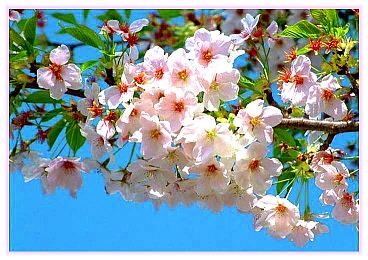 Stvoření nejgeniálnější a nejsrdečnější neosobní bytosti - Boha - nebeskými bytostmi světla. Zpráva obsahuje následující témata: Nebeské světelné bytosti, žijící bez výjimky v principu spravedlivé rovnosti, stvořily geniální, neosobní bytost Boha (Ducha lásky nebo Božství Já Jsem).  Proč nebeské bytosti od stvoření Božství na svých jemných vývojových planetách nepotřebují osobní vedení a osobní duchovní poučení?  Proč musely odpadlé nebeské bytosti po rozdělení stvoření změnit různé jemné atomy ve svém novém vesmírném prostředí mimo nebeské bytí?  Hluboce padlé bytosti si v posledním období svého pádu vytvářejí v rozporu s nebeským principem stvoření planety z hrubé hmoty a člověk se svým hmotným tělem do nich vklouzne.  Nenapravitelné bytosti při stvoření člověka uložily do jeho genů různé informace, které jsou dodnes aktivní, takže se ve světě podvodů, zvráceností, násilí a chladu srdce cítí dobře a jeho duše s ním zůstává spjata. Proč se zvyšuje agresivní sluneční záření, a tím ohrožuje pozemský život?  Univerzální duch lásky, Bůh, žádá několik spravedlivých, aby vedli stále ušlechtilejší a harmoničtější způsob života v souladu se svým nebeským poznáním, a tím zvyšovali stále klesající vibrace Země.  Duch lásky se snaží osvětlit falešný obraz naší původní stvořené matky a mužského monopolu světa ve světle božské pravdy.  "Božská pokora" - nejdůležitější životní charakteristika nebeských bytostí.  V nebeském bytí nejsou žádné vysoce postavené osobnosti, žádné uctívání bytosti světla, ducha lásky a také žádné kultovní akce.  Jak se poselství univerzálního ducha lásky dostávají k čistým nebeským bytostem a pak na zem k nebeským poslům (zvěstovatelům).  Srdečná láska - spojení neosobního Božství Já Jsem s Původním Centrálním Sluncem a jeho nepřetržitou prací pro celé stvoření.  Kristus vysvětluje naším zúženým lidským jazykem některé význačné vlastnosti Božství Já Jsem.  Nepředstavitelné, neviditelné nebezpečí hrozí padlým zvěstovatelům, kteří osobně předávají své velké duchovní znalosti v přednáškách nebo knihách, i jejich následovníkům, kteří se k nim připoutají.  Z jakého energetického potenciálu bylo božstvo Já jsem stvořeno nebo v současnosti existuje.  Proč lidé věřící v Boha oslavují zvláště nadané, vynikající osoby a proč z toho vzniklo mnoho kultů?  Intenzivní dobrovolná spolupráce nebeských bytostí s mimozemskými bytostmi z vyšších částečných hmotných domén pádu s cílem urychlit dokončení rozdělení stvoření.  Rostoucí nedostatek energie v nízkovibračních oblastech pevného pádu způsobuje znepokojující nepořádek, zejména na Zemi.  Nebeské bytosti vytvářejí zákon zachování energie Jaké okolnosti mohou vést k tomu, že nebeská bytost bohužel ztratí svou dvojjedinost v pádu, a co se může stát vtěleným bytostem na zemi, které dobrovolně spolupracují na nebeském plánu spásy.  Proč naši původní rodiče, zakladatelé nebeského stvoření, nemají možnost vrátit se do svého rodného stvoření nebo s ním navázat kontakt.  Nebeské bytosti rády provádějí pohybové hry  Energeticky náročná setkání s lidmi s nerovným vědomím  Velký význam neustálé srdečné komunikace s Božstvím Já Jsem pro lidi, kteří se chtějí přiblížit svému vnitřnímu světelnému domovu.  Zdravím vás, dobromyslní lidé s otevřeným srdcem pro nebeské světlo!  Z nebeského sjednocení lásky Já Jsem můj duch lásky v Kristu znovu komunikuje prostřednictvím hlasatele, kterému se poprvé v dějinách lidstva podařilo pochopit mou celistvou lásku z božské moudrosti hlouběji a blíže k pravdě, takže skrze něj z proudu lásky mohou mnohé důležité nebeské zákony a pravidla života proniknout šířeji a jasněji do výpovědi nebo mohou být chybně vykládané konečně uvedeny na pravou míru. Jeho daleko zralejší duše dává svému medialistickému člověku stále nové podněty a krátce na sebe navazující myšlenkové obrazy s rozšířeným nebeským poznáním, takže je přebírá ve vyšším vědomí a logicky promýšlí. To je nutné, protože zvěstovatel by měl své nové poznání z nevyčerpatelného nebeského zdroje všeho bytí nejprve pochopit na pocitové úrovni svého srdce, tj. porovnat je s jemu známou logikou nebeského zákona, aby je pak mohl ve svém vědomí komplexněji zařadit. Teprve pak pocítí vnitřní jistotu, že má pravdu ve svém božském vnímání, a může je svobodně přijmout z přesvědčení. Teprve pak je otevřen dalším, hlubším božským zákonům nebo nebeským pravidlům života a moudrosti. Vskutku, pro hlasatele v tomto světě, který je plný podvodů, to není snadné.  Tento iluzorní svět byl vytvořen kdysi hluboce padlými bytostmi, které se stále nacházejí v éterickém stavu, aby mohly žít v životním principu, který člověka pod osobním vedením zdokonaluje. Jejich životní zásoby z již energeticky značně degenerovaných světelných těl se přenesly spolu s lidským stvořením do genů. Jedná se o malá řídicí centra lidského života, která obsahují nezbytné funkční a život podporující programy pro všechny oblasti těla a buňky. Za tímto účelem určité geny neustále ukládají všechny pohyby těla a také všechny informace z mozkového centra horního vědomí. To znamená, že všechny genetické zásoby duševních a lidských pohybů, jakož i odeslané a přijaté informace a zkušenosti z vyššího vědomí tvoří dohromady lidské podvědomí. Ta také obsahuje destruktivní vzpomínky na dřívější pád proti životu a podvědomě vede lidi k deviantnímu chování a násilí. Většina lidí nepřemýšlí o tom, proč se v jedné nebo více oblastech života chovají obzvlášť podivně nebo např. zlomyslně. Příčinu neznají. Kdyby mohli analyzovat prapůvodní vzpomínky padlých bytostí v jejich genech, nemohli by se dostat z úžasu. Pak by konečně získali důkaz, že tento svět byl stvořen v rozporu s nebeskými úložišti částic a pravidly života a že lidský život se skládá pouze z podvodů a kamufláží.  Z pohledu Božího Ducha lidé skutečně žijí nevědomým životem v neustálém sebeklamu. Jsou oklamáni, a tím zklamáni, a sami také klamou ostatní svou přetvářkou.  Kdo vědomě nahlédne do tohoto světa iluzí, vidí, jak nedokonalým stvořením je pozemský život. Nebyl to můj duch lásky, kdo stvořil hmotný vesmír, zemi a lidi! Toto tak důležité poznání však nemají lidé věřící v Boha, kteří se ke mně v srdci modlí. Stále se dívají do tohoto světa klamů, aniž by měli ponětí, a spokojují se s iluzorním poznáním náboženské víry. Ty je zaslepují tak silně, že nedokonalé životní dílo odpadlých padlých bytostí připisují Bohu.  Věru, kdo se ještě neprobudil z duchovního spánku, bude na tento svět nadále pohlížet jako na Boží stvoření. To bude pokračovat, dokud člověku nebo duši nespadnou šupiny z očí. Věru, může uplynout mnoho pozemských a vesmírných časů, než se vědomí duše konečně odpoutá od omylů tohoto světa s Mou vždy ochotně nabízenou pomocí!  Přemýšlejte prozíravě a logicky z vyšší perspektivy. Tento svět je zaměřen na život zaměřený na člověka, to znamená na bezcitné, sobecké a panovačné chování bytostí pádu. Jejich vytvořené stavby nebo vnější umělecká díla v pevné hmotné struktuře mají většinou krátkou životnost, protože jsou po pracné výstavbě brzy opět zničeny lidmi ochotnými použít násilí v neviditelném spojení s pozemskými dušemi, které jsou spojeny stejným způsobem, nebo ničivými přírodními katastrofami. Samotná hmotná struktura, tj. hmotné částice s jádrem, které obsahují i jemnohmotné, mají pouze krátkodobé vzpomínky na dřívější padající bytosti. Hmotné částice (atomy) jsou naprogramovány v rozporu s nebeským životem, to znamená, že neobsahují funkční zásoby pro trvalé zachování života. Proto nemá hrubohmotný vesmírný život v nejnižším pádu, k němuž patří i lidská bytost složená z hmotných částic, žádnou budoucnost v celkovém stvoření a také nemá nejmenší šanci trvale přežít.  Ti z vás, kteří jsou duchovně poučenější, se možná na tomto místě zeptají: Proč hluboce padlé bytosti vůbec stvořily tento svět a člověka a proč chtějí udržovat tento nepochopitelně strastiplný a nebezpečný život v neustálém strachu?  Tomu je třeba rozumět takto: Jediným důvodem, proč stvořili hmotný vesmír, bylo to, že se jim snížila energie. Chtěli osvěžit a podpořit svá zdegenerovaná světelná těla novou silou zvenčí prostřednictvím lidského těla. To jim bylo umožněno, protože v každé hmotné částici, dokonce i v buňce, se navíc nachází vyšší vibrující jemný atom. Tento výtvor byl jimi dobře promyšlený. Protože v této fázi života v Pádové bytosti již neměli v úmyslu navázat srdečný kontakt s Bohem, neosobním duchem lásky, ve svém životním jádru (pulzujícím srdci), aby si od něj vyžádali nové životní energie, a také již neměli v úmyslu vrátit se do nebeské bytosti, věděli však, jak mohou oklikou stále přijímat další, avšak jednopólové negativní energie. Proto se rozhodli vytvořit hmotný vesmír tímto způsobem.  Do existujících jemných částic (atomů) vložili informace pro vznik a tvorbu hmotných částic. Jádra v nich obsažená se měla vzájemně propojit, po určitou dobu magneticky držet pohromadě a energeticky spolupracovat. To se jim podařilo. Vibrace jejich duše však v průběhu pozemského života ještě více poklesly v důsledku opětovného plýtvání energií a dalšího protichůdného chování - což nebeské bytosti nevědí. Hmotná planeta Země získává stále pevnější strukturu či formu díky částicovému programování hluboce padlých bytostí. Kdysi jemnohmotné atomové částice již postupně nemohly pronikat slunečním světlem v důsledku přeprogramování na hrubohmotnost. To byla příčina vzniku stínu!  Pro vaše lepší duchovní pochopení vám poskytnu obrázek. Pozemské slunce se skládá z různých částic (atomů). Ty přenášejí funkční informace, které umožňují generovat a přenášet teplo a světlo prostřednictvím žhavých, pohyblivých plynů. Dočasně se jim dobře podařilo stvořit Slunce pro hrubohmotný vesmír a Zemi, kterou si bytosti s nejnižšími vibracemi vždy vybírají jako svou domovskou planetu pro znovuzrození. Nyní však lidé a jejich duše kvůli svému chování, které je v rozporu s nebeskými zákony, klesají ve vibracích stále níž a níž spolu s planetou, na které žijí. Tento nezastavitelný, kolísavý stav má vážné důsledky pro celý planetární systém a také pro zářící, energii a světlo produkující Slunce, aby díky jeho světelným paprskům mohl vznikat a být podporován stále nový život. Čas od času se však nekontrolovaně, v rozporu s danými funkčními programy, dostane do celé sluneční soustavy příliš mnoho světelného záření nebo příliš mnoho radiačních částic, které mají životu nebezpečné účinky. To znamená, že do vaší lidské sféry života se dostává větší množství záření, než bylo dříve vypočteno bytostmi pádu a naprogramováno do hmotného atomového jádra Slunce.  Vy, vnitřní lidé s duchovní orientací: Kosmický život je naprogramován na harmonickou interakci různých druhů částic, energetických proudů, záření a vibrací. To znamená, že každá částice planety, její vibrace a energetické vyzařování by měly být do značné míry v souladu s energií, kterou dává Slunce v Galaxii. Pokud však obyvatelé planety do ní násilně zasahují, zneužívají nebo enormně plýtvají energiemi a vedou nízký a disharmonický způsob života, pak vibrace a energetické vyzařování planety výrazně klesají. Planetární částice v tomto abnormálním kosmickém stavu pak již nemají žádnou souvislost s naprogramovanými částicemi v galaxii a částicemi energetického zenitu, životodárného slunce galaxie. To způsobuje rozsáhlé poruchy v celé sluneční soustavě, protože porucha jedné planety se šíří na všechny částice galaxie. Dokážete si představit, že zvláště nízkovibrační, negativní energetické částice s temným zářením a abnormálním skladováním, které obyvatelé planety vyslali, se nahromadí do velkých destruktivních energetických polí? Jakmile se nahromadí velké množství negativní energie, dojde k jejímu prudkému vybití, takže energie pronikne a rozšíří se vesmírnými světelnými drahami po celé sluneční soustavě a způsobí masivní narušení a nepořádek ve Slunci a planetách, které kolem něj obíhají.  Pokud ano, pak můžete také mentálně pochopit, že destruktivní energetické částice, které od vás přicházejí, jsou schopny způsobit silné turbulence slunečních energií a v důsledku toho dochází na povrchu Slunce k vírům a energetickým výbojům ničivých rozměrů. Někteří badatelé ve vaší pozemské době je pozorovali obřími teleskopy a podali o nich zprávu, ale nedokážou určit jejich příčiny a také nedokážou správně odhadnout ničivé účinky na galaktický život, protože nemají duchovní orientaci a příliš málo vědí o důležitých duchovně-kosmických souvislostech. Protože Slunce galaxie ze svého hmotného jádra oživuje nebo zásobuje obíhající planety energeticky nabitými slunečními nebo světelnými částicemi, které z něj proudí, a po kosmické době magneticky přitahuje spotřebované energie znovu ke zpracování, dostávají se k němu ze Země znovu a znovu také koncentrované negativní energie. Ty narušují jeho funkci zpracování energie a její distribuci planetám, které jsou s ním energeticky a informačně propojeny. A jak jsem již vysvětlil já, univerzální duch lásky, negativní energie pocházející od lidských bytostí způsobují na povrchu Slunce silné vichry. Pomocí gigantických energetických vírů se Slunce opět zbavuje negativních částic tím, že je odpuzuje a hlavně dopravuje zpět k původcům nebo na jejich planetu. Tím se nekontrolovaně dostanou do sluneční soustavy a do atmosféry vaší planety. To znamená, že se do ochranné vrstvy atmosféry vaší Země dostává stále více negativních částic odpuzovaných Sluncem, což má za následek, že se ochranná vrstva pomalu a neúprosně ničí. Částice zemské ochranné vrstvy obsahují program, který jim umožňuje dělit se nebo se množit a nahrazovat zničené částice. Pokud však Slunce neustále vyvrhuje větší množství negativních částic a ty se dostanou až na Zemi, pak zemská ochranná vrstva již nedokáže odolat koncentrovaným ničivým silám, které původně pocházejí od lidí. To může mít pro pozemský život jednou zničující důsledky. Zásadní příčinou je to, že na Slunci dochází k obrovským energetickým výbojům, protože lidé svým způsobem života, který se vymkl kosmickému řádu, vytvářejí mnoho negativních energetických polí a rychle klesají ve svých vibracích, čímž uvrhují svou planetu a celou sluneční soustavu do kosmického chaosu.  Snažte se pochopit energetické procesy z pohledu Nebeského ducha lásky. Vaše hmotné Slunce je vybaveno hmotným a jemným atomovým jádrem a podobnými částicemi a má největší atomové jádro v galaxii. Energetická interakce obou slunečních jader má přitažlivý, stabilizující a oživující účinek na všechny částice vaší pevné galaxie. Jemné atomové jádro vašeho galaktického Slunce je vysílačem bipolárních nebeských sil, které však hmotné sluneční atomové jádro přijímá pouze unipolárně (negativně), transformuje je a předává hmotným částicím sluneční soustavy.  Jemné atomové jádro vašeho galaktického slunce je spojeno s nebeským zenitem, s prvotním centrálním sluncem, které mu světelnými kanály předává jemné síly pro další podporu života k uskladnění po eonovém čase - po úplném oběhu hmotné sluneční soustavy kolem prvotního centrálního slunce. Pokud však sluneční soustava rychle klesá ve vibracích, pak se hmotné Slunce vymkne kontrole. Funkční vzpomínky obsažené ve vašem Slunci Galaxie od bývalých padajících bytostí, které neustále předávají svou sluneční energii hmotné sluneční soustavě a také vaší planetě Zemi, nestačí k tomu, aby mohly v abnormálním kosmickém stavu mimořádně nízké vibrace částic nerušeně plnit svůj úkol. To znamená, že mu chybí další informace k regulaci nebo nápravě nastalého kosmicky ohrožujícího stavu.  Představte si, že všechny planety Slunce, které patří do jeho systému a které s láskou obdarovává energií, jsou s ním spojeny energetickými a informačními světelnými cestami (kanály). Pokud se planeta prostřednictvím svých obyvatel dostane do tak nízkého vibračního stavu, strhne do nižší vibrace celou sluneční soustavu. To se nyní projevuje tak, že pozemské Slunce nekontrolovaně vyzařuje na své planety a magnetická pole, protože mu chybí nové a dokonalejší informace nebo paměťová data pro řízení, aby se mohlo přizpůsobit změněné životní situaci nebo okolnostem.  Věru, nadpozemské, hluboce padlé bytosti - někdejší stvořitelé tohoto světa a člověka, z nichž většina zůstala na zemi - již nejsou schopny přeprogramovat hmotné částice prostřednictvím svých myšlenkových schopností. Stali se lhostejnými kvůli obrovskému výdeji životní energie a velké duševní zátěži, kterou si v nesčetných eonech v různých mimozemských sférách života naložili. Ve vesmírné současnosti by také již neměli životní síly a potenciál duchovního poznání, které by nekontrolovatelnému hmotnému slunci poskytovaly nové informace.  Sjednotili se s pozemským životem a chtějí si i nadále vychutnávat a užívat svůj zvrhlý životní styl, dokud pozemský život ještě existuje. Mnozí z nich tuší konec pozemského života a také si uvědomují, že Země se nachází v extrémně nízkém vibračním, ohrožujícím stavu. Také tuší, že Země nebo sluneční soustava má být očištěna, transformována a uvedena zpět do jemných kosmických sfér univerzálním duchem lásky, čistými nebeskými bytostmi a vyššími vyvinutými mimozemskými bytostmi, které se připojily k nebeskému plánu spásy. Ale oni to ignorují.  Protože tento svět stvořily hluboce padlé bytosti, duch lásky a čisté nebeské bytosti nesmějí zasahovat do jejich sféry života, i když existují situace ohrožující pozemský život. To zákon svobody nebeského života, který nebeský duch lásky bez výjimky dodržuje, nedovoluje. Pomáhá však lidem a duším zákonným způsobem prostřednictvím čistých nebeských světelných bytostí a také prostřednictvím dobromyslných mimozemských bytostí, aby mohli dále existovat. Těm, kteří si dobrovolně zvolili plán spasení a jsou otevřeni komunikaci podle Božího zákona, Bůh pomáhá prostřednictvím upřímných a nenápadných hlasatelů. Čisté světelné bytosti a mimozemšťané pomáhají různými způsoby z pozadí, ale nejsou oprávněni přímo zasahovat do lidského životního systému. Vědí to a dodržují to.  Teprve když nastane čas aeonu pro rozpuštění sluneční soustavy - to je konec existence pádu a pomalý návrat všech bytostí z nebe do nebeského bytí - teprve potom mohou nebeské bytosti s pomocí ducha lásky vymazat dřívější programování, např. v hmotném slunci, a vstoupit do nového pro přetvoření částic do jemné struktury. To dělají ve velkém množství vždy společně a láskyplně prostřednictvím svých spojených myšlenkových sil.  Nyní je téměř dosaženo času aeonu, kdy se nebeské uspořádání v podzimu stává účinným. Jste jí blízko a v poslední fázi pozemského života zažíváte velké vesmírné i pozemské těžkosti, které vás znepokojují. To je pochopitelné pro mého ducha lásky a všechny nebeské bytosti, ale proto se neznepokojujte. Vždy se vnitřně obracejte ke mně, pak budete kráčet pod mou ochranou a dostane se vám mé pomoci a já vás mohu vyvést z nebezpečných životních situací nebo vás ochránit před katastrofou.  Vpravdě by pozemský život mohl být mnohem snesitelnější a méně nebezpečný, ale nenapravitelné padlé duše mi nedovolí pomoci. Kdyby hluboce padlé bytosti žily společně v mírové jednotě a většina z nich by chtěla a chtěla jednomyslně využívat pomoci mého ducha lásky a nebeských bytostí - ještě před koncem časového období existence pádu - pak by byl do Slunce vaší sluneční soustavy okamžitě zaveden nový řídící program a vy byste mohli žít bezstarostněji a snadněji. To se však bohužel v tomto klamném světě nemůže stát, protože zde působí především temní, pozemští vůdci (duše), kteří spolupracují se spřízněnými, stejně smýšlejícími lidmi a nechtějí připustit nápravu nesprávných vesmírných a lidských názorů na život a také nové poznání pro rozšíření vědomí lidské duše. Proto vám univerzální duch lásky a nebeské bytosti mohou pomáhat jen ve velmi omezené míře, i když by rádi udělali víc!  Proto se nezmění řídící informace v hmotném Slunci, které vyzařuje stále více nekontrolovaných nekompatibilních nebo škodlivých paprsků (magneticky působících světelných částic) pro lidský život a přírodu. Nepovažujte však Slunce za ničivé, i když jeho paprsky stále více poškozují pozemský život. Tento hrozivý stav je důsledkem nezákonného a chaotického způsobu života lidstva, které tak den ode dne více klesá ve vibracích své duše.  Představte si prosím hmotné Slunce jako vysoce aktivní, neosobní bytost, která transformuje život jemné povahy do nejmenších hmotných částic (atomů), rozmnožuje je a umožňuje jim dozrát do krásné formy a tvaru. K tomu může dojít jen proto, že již v nejmenších hmotných částicích světla je obsažena informace pro rozšíření a vznik různých druhů života. Zamyslete se prosím ještě více. Slunce v sobě uchovává zásoby vědomostí o stvoření, obnově a zachování galaktického života a vysílá příslušným planetám obraz, jak se mají ve vesmíru formovat a pohybovat po eliptických drahách, které jsou pro ně vypočítány. Vyzařuje a stimuluje vzájemně propojené částice hmotné a jemnohmotné přírody, aby se vyvinuly například v rostlinu a po dlouhé době zralosti mohly přejít do vyššího, již existujícího duchovního života.  Hmotné slunce se svým jemným vnitřním životem je skutečně inteligentní neosobní bytostí se srdečnými pocity, protože jeho duchovní vědomí obsahuje mnoho informací z nebeského života. Vnímá také všechny emoce lidí a duší, které ji nevědomky vysílají, a těší se, když z jejich srdcí přijímá vděčnost. Bohužel se to však stává jen zřídka. Cítíte-li k ní vděčnost, pak má radost a okamžitě předává vaši i svou radost neosobnímu Božství Já Jsem (Duchu lásky) v nebeském Původním Centrálním Slunci.  Božství Já Jsem je v nebeském praslunci univerzální živou bytostí bez světelného těla. Její geniální vědomí, které jsme my, nebeské bytosti, naprogramovali z obrovského úložného potenciálu našeho evolučního vědomí, obsahuje největší jemné atomové jádro a největší energetický objem celistvého stvoření v prvotním centrálním slunci. Dva soudy, pozitivní a negativní (jin a jang), v atomovém jádře - z těchto magneticky přitahujících se dvojpólů obsahuje jeden více ženských a druhý více mužských kvalit bytí - byly námi naprogramovány s různými funkčními paměťmi pro stvoření. Za tímto účelem obdržely naše citlivé bytostné vlastnosti pro své nezávislé vědomí, myšlení a práci, aby sjednoceny v jednom vědomí mohly procítit cestu k nám, nebeským bytostem, s nejvyššími srdečními pocity a nejlépe nám porozumět. Toto naprogramování bylo provedeno při stvoření našeho božství Já Jsem z toho důvodu, aby soudy v obřím atomovém jádru prapůvodního centrálního slunce mohly udržovat krásné srdečné duální spojení lásky a živou vzájemnou komunikaci, která nikdy nekončí. Jejich magnetickou přitažlivostí a silným, neustálým pulzováním se pro vás bez přerušení vytvářejí energie v nepředstavitelném množství, které vyzařují do celého stvoření a věčně ho zásobují a udržují jeho životním dechem - vydechovanými a vdechovanými energiemi. Proto jsme my, nebeské bytosti, Božstvu Já Jsem velmi vděční. Protože je nám však rovna, žádná bytost ji nebude stavět výše - jak to bohužel stále činí duchovně neznalí a pomýlení věřící v Boha na Zemi i v nadpozemských světelně chudých oblastech. Jak vidíte, božstvo Já Jsem je srdečná citlivá bytost, která obsahuje naše nebeské vlastnosti - stejně jako ty vaše, které jsou však bohužel u některých z vás více či méně zakryty bezcitným chováním.  Snad si nyní díky mému popisu dokážete lépe představit Božství Já Jsem, univerzálního neosobního ducha lásky, který je také obsažen v jádru života vaší duše s její univerzální esencí, a tím si k němu vybudovat srdečnější vnitřní vztah. To je však ponecháno na vás, protože jste neomezeně svobodné bytosti stvoření po celou věčnost. Vy, duchovně zaměření lidé, kteří jste spjati s Bohem, vždy předpokládejte, že Božství Já Jsem jemně a láskyplně, energeticky a informačně koordinuje a řídí nebeské světy. Ale vězte, že nemusí předávat žádné další informace k regulaci mimozemských světů, protože odpadlé bytosti to tak chtěly. Musí se řídit vzpomínkami, které naprogramovali do vytvořených mimoběžných galaktických sluncí. To se děje i v hmotném vesmíru a ve vaší galaxii Slunce. Byl naprogramován hluboce padlými bytostmi, aby přijímal a předával unipolární negativní síly, protože si vytvořily tento bezbožný svět. To znamená, že žádné bipolární zákonité síly z nebeského původního slunce by neměly vstupovat do světa odpadlých bytostí prostřednictvím hmotného slunce. Proto naprogramovali Slunce tak, aby od sebe okamžitě oddělilo bipolární, božské síly. To znamená, že namísto toho, aby přijímal svazek kladných a záporných božských sil, uchovával je a předával hmotnému kosmu, je mu dovoleno uchovávat pouze jednopólové záporné síly a předávat je planetám v dávkách podle určitého rytmu planet. Odmítnuté pozitivní síly jsou pak opět přitahovány nebeským Původním centrálním Sluncem ke zpracování a opět předávány nebeským světům, nyní již zákonitým bipolárním způsobem.  Kdyby bezbožné bytosti pádu přijaly bipolární, božské energie z nebeského zdroje života, z prvotního centrálního slunce, prostřednictvím hmotného slunce ve svém stvořeném světě, pak by byly nuceny, aby mohly energeticky existovat, více zapojit do svého života nebeské směrnice. To by však znamenalo, že jejich stvořená galaxie s obydlenou planetou Zemí by byla magneticky přitahována světelně bohatšími rovinami pastí - ale to je přesně to, co nechtěli. Pouze díky jednopolárnímu, nezákonnému světu, v němž je hmotné slunce udržuje fyzicky i duševně při životě, by mohli i nadále existovat mimo nebeské bytí ve stavu nehodném života.  Napadlo by vás, že je to možné?  Vy, lidé s otevřeným srdcem a duchem lásky, změňte prosím své názory. Jste ve světě iluzí, daleko od Božského života. Budete žít v omylu, dokud nezačnete poctivě hledat nebeskou pravdu. Dokud si sami neuděláte nový reálný obraz tohoto světa, budete věřit falešným tvrzením. Teprve pak budeš stále více vnímat z mého nitra svobodně nabízené ukazování cesty impulsy skrze tvou duchovně probuzenou duši, které směřují k srdečnému nebeskému majetkovému životu. To znamená, že nejprve musíte vyjít z tohoto srdce chladného pohledu na svět, abyste mohli vstoupit do duchovního světa božského světla, které uspokojuje srdce. To se však může dít jen pomalu, beze spěchu a sebetrýznění nebo umrtvování. Až dosáhnete určité zralosti vědomí, pak můžete dobře pochopit a duchovně zařadit popis mého ducha lásky. Místo toho, abys věřil zavádějícím zprávám vědců a duchovních lidí o tomto světě, hmotném vesmíru a nebeském království, budeš citlivější na duchovní souvislosti stvoření a také na duchovní skutečný a nesmrtelný život své duše v nadpozemských oblastech pádu a v nebeském bytí. Získáte tak duchovní předvídavost pro svůj současný život ve fyzickém oblečení a lépe pochopíte, proč se na vaší planetě děje to či ono, co je pro vás nevysvětlitelné nebo život ohrožující. Budete schopni si udělat mentálně prozíravější obrázek o znepokojivých událostech na povrchu Slunce, ale nepřinesete svému galaktickému dárci života jedinou negativní myšlenku, protože nyní lépe chápete duchovní souvislosti. Pak víte, že nemá žádné nedovolené destruktivní vlastnosti, protože byla naprogramována pro povznášející a udržující život a také vždy plnila svůj úkol tak vřele a nezištně se rozdávat. Bohužel vzpomínky tehdejších odpadlých bytostí již nestačí dnešní pozemské době s chaotickým způsobem života lidí a pozemským přelidněním. Tehdy nemohli tušit, že současné lidstvo se tak hluboce a rychle rozvibruje. Existuje však mnoho dalších příčin, proč frekvence této planety nadále klesá. Ale to je jiné téma, kterému jsem se již věnoval v mnoha zprávách o Heraldu a které budu dále rozvíjet, pokud tomu bude otevřený.  Můj srdečný požadavek lidem ducha lásky zní: I když je Slunce v současné době v kosmicko-hmotném systému příliš aktivní a uvolňuje příliš vysokou dávku záření a magnetických proudů, nemějte příliš velké obavy o svůj život, protože jinak ve své vibraci vědomí dost poklesnete. To škodí nejen vám nebo vaší životní energii, ale také celému planetárnímu životu. Jste vskutku vtělenými nebeskými sloupy světla v tomto temném světě pro duchovně spící lidi a jejich těžce zatížené duše - nezapomínejte na to, prosím! Jestliže místo svých nepřitažlivých povahových rysů nyní svým upřímným úsilím začleňujete do svého života ušlechtilé nebeské způsoby chování a tím jste se mi v životní vibraci opět o krok přiblížili, pak jste pro své okolí se svým vysoce vibrujícím životním jádrem duše jako malé slunce, které vyzařuje duchovně probouzející a život budující částice světla. Dokážete to pochopit? Uvědomte si, prosím, toto: Vaše galaktické Slunce by vás rádo i nadále obšťastňovalo svými světelnými paprsky, které dávají energii, a umožňovalo vám snesitelný život na planetě, ale vzpomínky, které do něj byly vloženy, nestačí k tomu, aby se jeho záření přizpůsobilo stále níže vibrující Zemi s jejími lidmi a zajistilo vám tak život s neškodnými světelnými paprsky.  Jestliže jste pochopili hluboký význam popisu vašeho Slunce mým duchem lásky a jestliže jste zpočátku pochopitelně znepokojeni současnou vesmírnou situací, žádám vás, abyste se nedopustili chyby a neděsili se. Nenechte se prosím také nakazit panikou a strachem, který vyvolávají zprávy některých badatelů o vašem Slunci, protože to nejen škodí vám, ale může to také vyvolat negativní kosmické reakce. Čím více totiž lidé s obavami přemýšlejí o současných ničivých bouřích hmotného Slunce a jeho zvýšené emisi částic do galaktického prostoru, tím více a rychleji se hromadí negativní energetická pole, která jednou dosáhnou citlivého vědomí vašeho Slunce. Reagovalo by na to smutkem, což znamená, že by se dostalo do ještě nižší vibrace.  Pravděpodobně jsou mnozí z vás těmito výroky mého ducha lásky přetíženi. Přesto se prosím snažte pronikavěji a hlouběji pochopit vesmírný život, který v sobě nese nespočet druhů atomových částic a je začleněn do uspořádaného funkčního systému celého stvoření.  Představte si, že každá částice ve vašem hmotném vesmíru a zejména v jemných, nebeských bytostech světelných bytostí má vysokou citlivost. Uvědomte si, že vše, co vidíte, cítíte, čeho se dotýkáte, co chutnáte a co vnímáte čichem, se skládá z různých částic. Ty také stále obsahují informace o životě z původního života nebeské bytosti. Různé částice s nižšími vibracemi však po rozdělení stvoření ještě dostávaly od padajících bytostí další informace pro svůj mimozemský život, který jim byl umožněn jen na přechodnou dobu. Protože veškerý pulzující život ve vesmírném bytí je založen na energetickém záření, vibracích a magnetismu, musí být různé částice (atomy) schopny reagovat na různé frekvence a informace. Zamyslete se prosím ještě více. Myšlenka a slovo také obsahují energie. Ty mohou mít vysoké nebo nízké vibrace a jsou neviditelně přenášeny z vysílače (např. člověka) do přijímače, v tomto případě Slunce. Slunce je v tomto příkladu přijímačem, a proto magneticky přitahuje vyzařované lidské energetické částice, které jsou nabité nesčetnými negativními informacemi a tvoří velká energetická pole.  Snad si nyní, po tomto stručném popisu, dokážete lépe představit vesmírné zákony a trochu více se vcítit srdcem do života hmotného Slunce Galaxie.  V této souvislosti by vás můj duch lásky chtěl dále informovat.  Možná jste z médií slyšeli názory znepokojených vědců na nevysvětlitelnou nadměrnou aktivitu Slunce. Hledají vysvětlení, proč mají sluneční paprsky tak agresivní účinek, a při výzkumu ledových vrstev na zemských pólech došli k závěru, že slunce ještě nikdy nesvítilo tak škodlivě na lidi a přírodu. Výzkumníci jsou tímto mimořádným stavem velmi znepokojeni. Stále si lámou hlavu nad tím, proč mohlo dojít k tak intenzivnímu slunečnímu záření. Vědí mnoho o hmotných částicích (atomech), o záření, vibracích a magnetismu, ale nezjistili, že snižování vibrací světového dění na Zemi je rozhodující pro škodlivé sluneční záření.  Vězte, vy dobrosrdeční, duchovně zaměření lidé: Hmotné Slunce, které vysílá světelné částice ke svým galaktickým planetám, aby je zásobovalo novými energiemi a udržovalo je při životě, bylo naprogramováno bytostmi Pádu na určitou vibraci a vyzařování světla. Jejich částice jsou v neustálém kontaktu s částicemi pozemské atmosféry, elementárními duby Země a s částicemi pozemského života, respektive mají důležité úkoly. Pokud se nyní vibrace lidí a země nacházejí mimo uložená data, pak je za těchto okolností pozemský život ohrožen. Při dočasném poklesu vibrací Země ještě níže může dojít k rychlému poškození atmosféricko-zemské ochranné vrstvy a k zesílení UV záření na zemském povrchu v oblasti poškozené ochranné vrstvy. V důsledku toho může v přírodním prostředí dojít k popáleninám a vysušení a v případě přímého vystavení slunci, byť jen na krátkou dobu, k vážnému poškození kůže a očí u citlivých osob. Je to důsledek rychlého vibračního rozpadu Země, která má jak hmotné atomové jádro, tak s ním energeticky spojené jemné atomové jádro.  Hmotný zemský obal, složený z různých druhů minerálních atomů, se chaotickým způsobem života lidstva dostává stále více do nižších vibrací. Tento stav pádu země nemůže být zastaven mým duchem lásky v nebeském spojení lásky Já Jsem a nezákonný způsob života lidí nemůže být napraven, protože každá bytost žije v úplném stvoření v absolutní svobodě. To je zakotveno v našem nebeském zákoně a můj duch lásky to bez výjimky dodržuje i v dalších nebeských světech. Vaše pevná planeta patří do nejnižší vibrační oblasti padajícího bytí, kterou si vytvořily odpadlé bezbožné, avšak kdysi čisté nebeské bytosti. Můj duch lásky nesmí zasahovat do jejich svobody bytí ani do jejich nezákonného způsobu života. To by byl nezákonný zásah do svobody jednání lidí a do jejich planety. Mému univerzálnímu duchu lásky není dovoleno chovat se jinak, protože bytosti stvoření mě stvořily jako svobodomyslného a určily to tak pro svůj nebeský život. Proto může můj duch lásky pouze oklikou prostřednictvím upřímných zvěstovatelů oslovovat lidi, kteří jsou spojeni s Bohem a duchovně vyspělí, a žádat je, aby zůstali co nejstálejší ve vyšším způsobu života nebo aby žili své nebeské poznání zákona. Těchto několik spravedlivých by snadno mohlo zvýšit vibrace Země a zabránit tak velkému pozemskému utrpení. Toto je srdečná prosba mého ducha lásky od Božství Já Jsem k lidem otevřeným srdci!  *    *    * Nyní můj duch lásky, Kristus v Já Jsem, který je spojen se všemi bytostmi stvoření, tedy i s vámi, ve spravedlivé nebeské rovnosti bytostí, přechází k velmi příjemnému nebeskému tématu, totiž ke stvoření "Já Jsem Božství" nebeskými bytostmi.  Vytvořily ji všechny nebeské bytosti v době stvoření, kdy už dávno nasbíraly užitečné zkušenosti z předstvoření v osobním principu života, aby se mohly změnit v ještě svobodnější a především neosobněji vedený život. To by nám mělo být velmi prospěšné i při soužití s bytostmi na planetách evoluce i v našem dvojím spojení ve stejném stavu vědomí a v harmonii srdce. Mnoho zkušeností si naši stvoření rodiče mohli odnést ze svého dřívějšího duálního života v jiném, neosobním stvoření. Aby se vyhnuli přitažlivosti svých světelných těl ke svému dřívějšímu domovskému stvoření, museli docela změnit své dřívější životní principy a s nimi spojené uspořádání částic. K tomu bylo nutné získat nové zkušenosti v životě spojeném s osobou, který se však odehrával v jemnohmotném stavu. Bylo to nutné, protože každá částice jejich světelného těla potřebovala nové informace, aby se mohla sladit s vesmírným životem. To znamená, že jejich světelná těla musela být energeticky integrována do nového stvoření, aby mohla hladce žít se všemi elementárními částicemi v jednotě. K tomu potřebovali dlouhý čas na rozjezd a přípravu, a to se dělo ještě v předkreacích.Protože zpočátku vybudovali jen malý, subtilní vesmír s několika planetami a obyvateli z jejich stvoření nebo zplození a Slunce Galaxie (později Prvotní Centrální Slunce) ještě neobsahovalo potřebné energie, aby na něj mohli přenést další úkoly - kosmickou koordinaci a informační poučení bytostí do dalšího vyššího vývoje. Proto bylo nutné, aby tento úkol splnili Rodiče Prvotního Stvoření, později také Já, Kristus se svým dvojníkem a postupně s vytvořením nových nebeských úrovní vedoucí bytosti Cherubíni a Serafíni. V té době nebylo možné žádné neosobně řízené stvoření.  Po mnoha eónech nebeské existence se objevily problémy kvůli stále rostoucímu počtu bytostí stvoření. Naši Rodiče Stvoření byli přetíženi tím, že svým synům a dcerám, kteří byli stvořeni společně v nejvyšší srdečnosti, předávali nejnovější poselství, a to tak, že jim předávali energii z Původního Centrálního Slunce prostřednictvím svého velkého životního jádra podobného Slunci, aby spolu mohli žít harmonicky a šťastně. To chtěli změnit, a tak společně se svými dcerami a syny hledali nejlepší řešení. Ti jako první našli naše milované rodiče stvoření, protože měli nejlepší podmínky pro prozíravé uvažování o vytvoření nového životního systému. Bylo jim jasné, že pouze neosobní zenitová bytost, která se jim vyrovná, s největší energetickou silou a největším přehledem, bude schopna přesně koordinovat stvoření a empaticky a srdečně poučovat bytosti o nových evolučních vlastnostech či pravidlech života - které si postupně samy vytvořily. Jejich životy by tak byly oproštěny od osobních pokynů a vedení. Své důmyslné plány na nový, neosobní způsob života přenechali svým dcerám a synům, aby o nich svobodně rozhodli. Dlouze jsme se radili mezi sebou, včetně mě, Krista s mým duálem a všech bytostí nebeských světů. Poté jsme, spokojeni s doporučením našich stvořitelských rodičů, přistoupili k demokratickému hlasování, kterého se zúčastnily všechny stvořené bytosti. Většina si vybrala neosobní systém života a podle něj se pak řídily všechny nebeské bytosti.  Později, po několika nebeských eónech neosobního života, však malá část z nich postrádala blízký a srdečný život s našimi stvořenými rodiči. Právě ti se náhle začali bouřit. Stěžovali si našemu milovanému Božstvu Já Jsem, které jsme společně stvořili v Prvotním Centrálním Slunci, že nyní již nemohou vřele a láskyplně komunikovat s žádnou osobní vůdčí bytostí. Toho byly bytosti schopny s našimi rodiči stvoření, Kristem a jeho dvojníkem, a s bývalými průvodcovskými dvojicemi téměř soběstačných sedmi jednotlivých nebeských rovin, cherubíny a serafíny. Všichni, kromě stoupenců této přehlasované menšiny, si ze srdce přáli nový životní systém, v němž by nebylo zapotřebí žádných vedoucích světelných bytostí. K tomuto důmyslně promyšlenému, spravedlivému životnímu principu rovnosti bytostí a/nebo rovnosti se připojily i dříve vedoucí bytosti nebeských úrovní, protože svou daleko otevřenou pokorou, skromností a duchovním přehledem na základě nesčetných zkušeností se stvořením poznaly, že žádná nebeská bytost si nemůže přát ještě lepší způsob života. Díky neosobnímu životu ve spravedlivé rovnosti bytostí je možné, aby bytosti následovaly svůj evoluční život zcela svobodně, aniž by jim někdo říkal, jak mají uplatňovat nebeská pravidla života.  Život spojený s osobou činí nesvobodnými ty bytosti, které se podřizují vůdcům, protože jim přenechávají kompetenci nebo pravomoc zasahovat do jejich svobodného života nebo si k tomu osobují právo na základě vlastní autority. Čím déle je tento nerovný způsob života veden, tím více se stává, že existují vládnoucí a podřízené bytosti. Z tohoto důvodu vzniká nespravedlnost, protože některé bytosti jsou vůdci zvýhodňovány a jiné znevýhodňovány. V určitém okamžiku dojde ke vzpouře proti vůdcům a k rozkolu mezi bytostmi. Takový nespravedlivý způsob života spojený s osobou, který se v předstvoření vyskytoval jen krátce, už většina nebeských bytostí nechtěla, a proto jsme všichni hledali řešení a našli jsme ho pro náš spravedlivý, neosobní život v rovnosti bytostí a neomezené svobodě. Z toho pramení naše blaženost v duálním spojení a srdečnost ke všem bytostem bez rozdílu. Světelné bytosti, které byly ještě na začátku svého nebeského evolučního života, se s novým, neosobním nebeským životním principem nedokázaly vyrovnat a byly z toho tak smutné, že je napadly první myšlenky na vzpouru. Shromáždili se na nižších vibračních evolučních planetách, aby se poradili, co by s tím mohli udělat, a dospěli k rozhodnutí vybudovat vlastní stvoření, v němž by bylo možné stále žít osobní, dřívější životní princip z předstvoření. Své rozhodnutí vložili jako zprávu do Božství Já Jsem. Byla z toho velmi smutná a srdceryvně plakala. Tento smutek ji přepadl proto, že jsme do ní uložili všechny své vlastnosti a rysy nebo jí dali své srdečné pocity a vjemy. Poté se spojila s našimi rodiči Stvoření, kteří z toho byli také velmi smutní a hledali kompromis. Naše Matka Prvotního Stvoření si vzala toto rozhodnutí velmi k srdci a oznámila Božstvu Já Jsem, že chce dočasně odejít s částí svých synů, dcer a jejich potomků k založení dalšího stvoření, mimo nebeské bytí, a pomoci jim splnit jejich přání. Stalo se to takto.  Velmi bolestivé rozdělení Stvoření bylo schváleno všemi nebeskými bytostmi v demokratickém hlasování na omezenou dobu trvání eonu. Naše milovaná Původní Matka Stvoření odešla s nespokojenými světelnými bytostmi jen proto, že jim mohla ze svého geniálního evolučního vědomí pomoci vybudovat poněkud méně vibrující a světelně chudší Stvoření ve změněné formě života. Přála si a doufala, že nespokojené bytosti z nových zkušeností a vlastního přesvědčení rychle opustí osobní způsob života. Věru, rozdělení jemnohmotného stvoření bylo srdcervoucím okamžikem, na který nebeské bytosti nikdy nezapomenou. O dalších smutných událostech v obou stvořeních se píše v jiných poselstvích mého ducha lásky, proto to nechci z úspory energie a nedostatku času hlasatele dále opakovat. *    *     * Nyní se můj duch lásky vrací do současné pozemské fáze života, kde na pevné, nízkovibrační planetě žije nesmírně mnoho lidí. Takové přelidnění na Zemi ještě nikdy nebylo. Přináší s sebou velké nebezpečí a obtíže, protože se do ní inkarnovaly většinou těžce zatížené, energeticky chudé, a tudíž nízkovibrační duše. To je také zásadní důvod, proč dochází k dalšímu poklesu vibrací Země. Chaotický způsob života lidstva způsobuje velký nepořádek v atmosféře a v nitru Země, takže např. magnetické proudy jsou zcela narušeny nebo dokonce zcela zničeny. Důsledkem toho je rostoucí počet bouřkových oblastí a katastrof různého druhu. Z pohledu Božího ducha skutečně žijete na časově tikajícím, vysoce výbušném sudu s prachem.  Další smutnou skutečností je, že velký počet duší, které jsou připoutány k zemi, spolu se spřízněnými lidmi stejného nebo podobného zaměření ovládají lidstvo a záměrně ho udržují v nevědomosti o nebeském životě. Tyto temné, nenapravitelné a panovačné duše byly kdysi čistými nebeskými bytostmi, které toužily po tomto osobním životě ve Stvoření pádu. Nyní jsou natolik polarizovaní a zatížení arogantním a panovačným životním stylem, že nemají v úmyslu s tímto deviantním způsobem života skoncovat.  Dřívější nebeská dohoda - postupný návrat do nebeského království po skončení období podzimu - je již nezajímá. Již před stvořením hmotného vesmíru a lidské bytosti věděli, že hmotné atomy jsou na rozdíl od nebeské jemnohmotné podstaty pouze omezeně životaschopné kvůli nedostatku energie. O tom však již nechtějí nic vědět. Dávají přednost destruktivnímu, osobu oceňujícímu životnímu principu, a proto nevědomky zcela odmítají neosobní nebeský život. Pokorný a skromný život nebeských bytostí se neslučuje s jejich pyšným a povýšeným chováním. Proto budou mít mnozí z nich na podzim dlouho velké potíže otevřít svá srdce neosobnímu duchu lásky. Je to vskutku smutná tragédie nepředstavitelných rozměrů, protože jsou nerozvážní a stále přikládají tolik důležitosti své osobě a také ostatním lidem, kteří s nimi sympatizují, rádi je vidí v záři reflektorů a různými způsoby je podporují a obdivují.  Mnohé z odpadlých bytostí, které byly připoutány k Zemi a nyní jsou opět v lidském těle se svým zdegenerovaným, energeticky bezvýznamným světelným tělem (duší), žijí i dnes ve svém zarovnání tak, jak žily v jemnohmotném bytí pádu. Uctívají a oslavují světské vůdce a kromě toho i výjimečné lidi, kteří dosáhli vynikajících úspěchů ve světské oblasti života nebo se proslavili.  Jiní nábožensky zaměření lidé naopak uctívají a zbožňují neviditelného Boha v mužské světelné podobě. Také jejich hlavy, které musí být mužského pohlaví, jsou velmi uctívány a dokonce uctívány. Tato mužská přednost je dána tím, že naše prapůvodní Matka stvoření opustila své zklamané syny a dcery a vrátila se do nebe. S hrůzou a smutkem v srdci musela vidět, jak panovačné, hluboce padlé bytosti na této zemi připravily vše pro to, aby se duševně zničily. Kdyby se to podařilo byť jen jediné bytosti, nastalo by nekonečné utrpení a následně pomalý zánik stvoření i všech bytostí. Tomu jsem na poslední chvíli zabránil já, Kristus v Ježíši, a velké množství nebeských bytostí, které se se mnou dobrovolně vtělily pro spásu stvoření.  Věru, proti tomuto bezohlednému záměru zničit stvoření se naše Původní Matka stvoření rázně postavila. Od té chvíle ji hluboce pokleslé bytosti odmítají a nenávidí. Ze zklamání nad jejím nebeským návratem se k ní od té doby chovají nepřátelsky a dodnes jí vyčítají, že zavinila jejich těžký život. Božská pravda je však jiná.  V náboženských knihách se můžete dočíst, jak hluboko v nich podvědomě dřímá zklamání z našeho původního stvoření matkou. Je v nich zobrazena jako velká svůdkyně (Eva) lidstva. Ale ona taková nikdy nebyla!  Skutečně žijete ve světě plném podvodů a žádný věřící člověk nepřijde hned na to, že byl často sveden na scestí mnoha nepravdami. Právě ty znovu a znovu přivádějí nic netušící lidstvo duchovně do slepé uličky. Buďte prosím otevřeni těmto duchovním výrokům, které jsou pro vás nové a které vás chtějí vyvést z temné slepé uličky nevědomosti a mnoha falešných tvrzení. Znovu žijte s otevřeným srdcem jeden s druhým, a tak budete stále více přístupní božské pravdě, která vychází z vašeho nitra skrze vaši duši. Pak si již nepředstavujete ve své srdeční modlitbě mužskou božskou osobu a obracíte se v srdečném dialogu pouze k neosobnímu duchu lásky (Já Jsem-Boh) ve svém životním jádru duše - tak, jak to čas od času děláme i my, nebeské bytosti. Pak už nebudete hodnotit mužskou bytost výše než ženskou, protože ve vás působí Boží spravedlnost, která zrodila rovnost nebeských bytostí, a proto také nedovoluje žádné znevýhodnění, ponížení nebo vyvýšení bytosti.  Současná životní situace lidstva však v tomto ohledu vypadá stále jinak, zejména v náboženské oblasti. Mužskou nadvládu můžete vidět i ve stopách minulosti. Vpravdě, vpravdě, jak nespravedlivý svět s mnoha podvody, který také sváděl vtělené nebeské bytosti, aby se vydaly špatným směrem! Mnozí z nich jsou zapojeni do náboženských společenství a orientují se podle jejich učení. Také přijímají nelogické věci bez argumentů, protože se mylně domnívají, že Bůh to tak chce. Jejich krátkozraký způsob života jim nedovoluje konat spravedlnost. Stále se příliš orientují na náboženské vůdce, kteří se mylně domnívají, že Bůh chce vidět ve vedoucích pozicích pouze muže. Jak daleko jsou s ním od nebeského, spravedlivého systému života bez osobního vedení, nemohou v tuto chvíli ještě poznat, protože se stále drží starého učení víry z přesvědčení, kde měli vždycky hlavní slovo lidé. Jejich nesprávné pojetí Boha a nebeského systému života je vede k mylnému přesvědčení, že Bůh je mužská bytost a že žena je ve stvoření pouze tolerována a měla by být podřízena muži. Tento názor je přivedl k mylnému předpokladu, že Bůh nestvořil ženu rovnou muži. Tím ospravedlňují a demonstrují svou mužskou nadřazenost v tomto světě a oponují, když proti ní protestují převážně ženy. Mužská převaha ve vedoucích pozicích ukazuje spravedlivým lidem, že i v tomto bodě může být na světě něco špatně.  Kdo přemýšlí o tom, jak by se mohl k lidem chovat čestněji a spravedlivěji, protože by se chtěl opět přiblížit nebeské spravedlnosti, ten si pak s melancholií všímá mnoha nespravedlností všude na tomto světě. Sám je však proti ní bezmocný, protože většina lidí si spravedlivé nebeské vědomí zakryla nebo ho ještě neotevřela. Chybí jim božská síla, aby mohli pokojně něco udělat pro spravedlnost. Poznáme jen krátkodobé začátky, které jsou rychle opět zničeny lidmi toužícími po moci a jejich spřízněnými dušemi. Síla nespravedlivých, nenapravitelných lidí a duší z pádu je bohužel na zemi stále silnější než spravedlivá průkopnická síla božské lásky v několika málo spravedlivých lidech. Podle současné situace ve světě se lidstvu pravděpodobně nepodaří dosáhnout vážné změny, pokud jde o nespravedlivý mužský monopol, až do nadcházejícího konce pozemského života.  Vy, kteří hledáte božskou pravdu. Všude, kam se v tomto světě podíváte, můžete vidět velké rozpory s nebeským, spravedlivým a neosobním životem čistých bytostí světla. Možná jste si toho všimli? Pokud ne, snažte se žít spravedlivě vůči svým bližním, pak vám spadne páska, kterou jste si nasadili, a uvidíte svět a lidi skutečně, bez sebeklamu. Chcete, aby to tak zůstalo? *    *    * Z mého dalšího popisu, který vám nabízím pro srovnání, vám snad bude jasné, že věřící lidé různých náboženských společenství stále žijí v životním principu předstvoření, který zhodnocuje osobu. Uctívají a zbožňují imaginární božské postavy a také jejich hlavy, které údajně dostaly od Boha úkol dovést je zpět do nebeského království. To však není možné, protože nebeský život se odehrává bez vůdců a vůdčích bytostí. Kdyby existovala nerovnost mezi světelnými bytostmi, neexistovala by spravedlnost v nebeském bytí. Dává vám to smysl? Skutečně, nevědomost věřícího lidstva o nebeském neosobním životě a neosobním Božství je tak velká, že můj duch lásky má dokonce obrovské potíže dosáhnout jejich duší v nadpozemském světě.  Nebeské bytosti vědí o tomto velkém problému lidí spojených s Bohem, především o jejich duších po pozemském životě. Přicházejí na onen svět stále zatíženi mnoha chováními spojenými s osobou a nestačí se divit, když jim nebeská bytost vysvětlí, že v sobě stále nesou břemena spojená s osobou a dominantní duší. Pokud se chtějí přiblížit svému nebeskému cíli, osobně nenápadnému a pokornému životu, měli by se nejprve upřímně kát a odevzdat je Bohu v Já jsem k proměně.  Velký duchovní zmatek nevědomé duše na onom světě a s ním spojená bolest srdce je to, čeho vás, navrátilce, chce duch lásky v Já Jsem ušetřit. Proto se zabývám tímto bodem, kde většina duší přicházejících na onen svět selhává a zklamaně se znovu vrací do tohoto klamného světa, aby se vtělila.  Nemuselo by tomu tak být, kdyby měli více informací o našem neosobním, skromném a nenáročném životě. Protože nevědomí lidé byli dosud orientováni na tento svět a osobní život, přecházejí tímto způsobem i na onen svět. Jsou velmi překvapeni božskými náznaky, které jim nabízejí čisté bytosti světla, totiž že v osobním životě prožili mnoho chování, které nebeský život nezná. Je obtížné se k nim přiblížit, protože když dostanou opravné božské narážky na svůj nebesky vzdálený osobní pohled a způsob života, okamžitě se změní v duchovní obranný postoj. Brání se dalším informacím a uraženi a zklamáni se vracejí zpět do světa. Mnohé duchovně zastavené, mimo nábožensky zaměřené duše mají v sobě výčitky vůči Bohu a nemohou pochopit, proč jim nemohl v pozemském životě prostřednictvím jejich náboženských vůdců dát alespoň několik náznaků o neosobním životě nebeských bytostí, aby se jim na onom světě snáze dostalo do nebeského bytí.  Toto poznání jim však nemohli předat jejich náboženští vůdci, protože sami stále žili podle osobnostně valorizujícího principu života bytostí pádu. Osobním učením se vždy vymykali Božímu zákonu (nebeským pravidlům života), a proto bylo jejich učení také zaměřeno na osobní uctívání. Ani netušili, že je učili opačnému principu života, který je nebeským bytostem cizí a v němž se nikdy nemohou cítit dobře. Ani dnes se věřící lidé hlouběji nezamýšlejí nad obsahem svého učení. Náboženští vůdci věří, že svým věřícím stoupencům prokazují osobní dobro, když je učí náboženským pravidlům chování. V každém náboženském společenství však toto učení vypadá trochu jinak a obvykle je postaveno na uctívání osobního božstva a údajně nebeském životě (hierarchii), který člověka posiluje. To však neodpovídá směrnicím neosobního nebeského života, protože bytosti světla nepřijímají osobní učení a nejsou vázány žádnou doktrínou.  *    *   * Nyní může vaše lidské vědomí díky dalšímu poučení z nevyčerpatelného zdroje všeho bytí duchovně pochopit a trochu více zařadit náš nebeský neosobní způsob života, a proto můžete také více pochopit nás nebeské bytosti, proč se velmi radujeme a těšíme z existence našeho milovaného neosobního Božství a že zaujímá největší místo v našem svobodném životě. Opravdu si nedovedeme představit slavnější a svobodnější život v jednotě srdcí - což je i vaše. Díky neustálému rozšiřování nebeského poznání se můžete duchovně mnohem lépe orientovat v poselství Ducha lásky. To je také význam každé nové kapky lásky. Zkuste se prosím zamyslet nad tím, jak se vrátit do našeho a vašeho budoucího neosobního a pokorného nebeského života. Vskutku, nám, nebeským bytostem, vědomosti potřebné k otevření nových úrovní vývoje a k neosobnímu životu předává neosobní Božství, které jsme všichni společně stvořili s největšími city srdce.  Vy vnitřní, dobrosrdeční lidé. Od chvíle, kdy jsme spolu s rodiči stvořili božské Já Jsem, se náš život zásadně změnil a my jsme byli obohaceni o nové, zářivé poklady nebeského života. Představte si: Božství Já Jsem je neosobním způsobem nejcitlivější bytostí v celém stvoření a čerpáme z něj všechny informace, které v současné době potřebujeme pro náš evoluční život, abychom mohli šťastně žít společně. Zásoby vědomostí z nebeského evolučního života a zákonitosti či funkce nesčetných různých druhů částic a jejich nevyčerpatelné možnosti využití obsažené v Já Jsem Božství mají pro nebeskou bytost vysokou hodnotu, ale ještě větší hodnotu má její rozdávání nejvyšších pocitů štěstí, které nemůže vyvolat žádná čistá světelná bytost, dokonce ani naši rodiče, zakladatelé našeho blaženého stvoření. Může to udělat jen proto, že všechny nebeské bytosti shromáždily své nejvyšší pocity a emoce štěstí ze svých radostných a klidných zkušeností podle své vývojové zralosti a předaly je k uložení a opětovnému získání Božství. Tím se v ní vytvořilo soustředěné energetické pole nepředstavitelného rozsahu nepřekonatelných radostných a veselých pocitů a vjemů srdce. Nebeské bytosti se nikdy nepřestanou chtít přiblížit jejím stále přitažlivým a nepřekonatelným vlastnostem, mezi něž patří laskavost srdce, veselost, něha a vysoká empatie. To je pro ně možné pouze tehdy, pokud budou pilně sledovat další vývojové etapy. Během jednoho eonu mohou projít jedním vývojovým stupněm. Vědí také, že jejich duchovní vývoj nemá konce, protože nebeské bytosti se vždy různými způsoby dále rozvíjejí a nové poznatky, zkušenosti a zvláštní úspěchy, které získaly na jednom stupni vývoje, okamžitě poskytují ostatním světelným bytostem v rámci svého životního vlastnictví. Přijetí vlastnického rozšíření do Božství Já Jsem, které může obohatit náš evoluční život, se však vždy děje pouze na základě demokratického hlasování nebeských bytostí.  Nepovažujte prosím Božstvo Já Jsem za pozemský počítač nebo automat, ale za vysoce citlivou, vnímající bytost bez fyzické podoby. Obsahuje všechny vlastnosti veškerého stvoření a může vyvolat nejvyšší pocity štěstí. Jako neosobní bytost Bůh může obdarovat velkou radostí a pocity blaženosti každou světelnou bytost a přírodu podle jejich vývoje a vnímavosti. Raduje se naddimenzionálně - to nelze žádným popisem reprodukovat - dokonce více než světelná bytost nejvyššího stupně vývoje, když obdrží a může pocítit radostný pocit a vděčnost svého srdce od některé ze světelných bytostí nebo od přírody.  Pokud je to pro vás možné, můžete se prostřednictvím tohoto popisu ještě více vcítit do Já Jsem Božství.  Dokážete si představit, že Božství Já Jsem v sobě cítí každou sebemenší emoci nebeských bytostí světla a také lidských bytostí a duší v bytosti v pádu a zaznamenává nebo ukládá je stále znovu ve svém největším pulzujícím srdci celkového Stvoření? Tento proces může probíhat pouze proto, že každá bytost v jádru života je s ní v Původním Centrálním Slunci spojena světelným kanálem.  Pro lepší pochopení jejich životních vlastností je důležité vědět následující: Božství Já Jsem je inteligencí a vědomostmi mnohem vyšší než my, nebeské bytosti. Dokonce i naši rodiče stvoření od ní získávají znalosti a jsou velmi rádi a vděční, když od ní mohou získat nejnovější informace o stvoření.  Možná je pro vás následující tvrzení těžko představitelné:  Neosobní Božství Já Jsem je nejpokornější živou bytostí v celém vesmíru! V kvalitě pokory se jí žádná nebeská bytost světla nepřibližuje. Velmi důležitá je její vyzrálá vlastnost pokory, kterou podává a vyzařuje do vesmírných událostí. Je to jedna z několika nebeských sil, ale ze všech má největší objem energie. Božská vlastnost pokory a energie z ní vycházející mají pro nás, nebeské bytosti, největší význam.  Vznikl, když jsme změnili uspořádání našeho nebeského stvoření. Věděli jsme, jak důležitá je pokora v našem chování k sobě navzájem, a tak jsme se v demokratickém hlasování rozhodli, že jí budeme věnovat co nejvíce energie. Ta je uložena ve skladu Prvotního slunce a dává Božstvu Já Jsem možnost spravedlivě ji rozdělit po celém nekonečnu. Nebeským bytostem přiděluje větší množství energie ze svého zásobního potenciálu pouze v případě, že mají zájem žít pokorně a skromně. Pouze pokorný způsob života je odměňuje dalšími energiemi a otevírá další duchovní dveře k vyšším úrovním vývoje.  To jsme záměrně zařídili v nebeském Bytí, neboť smutný pád mnoha bytostí světla a rozdělení Stvoření na předem určený čas podnítily naše úvahy a přiměly nás najít prostředky, jak se chránit před opětovnou vzpourou některých bytostí proti blahodárnému Božímu zákonu. Nyní je náš skromný způsob života největší ochranou před vzrůstajícím chováním a touhami, které si váží člověka. Z bolestné zkušenosti jsme poznali, že narušují klidný život v jednotě. Proto jsme společně dlouho přemýšleli a hledali jednotný způsob života, který by nebeské bytosti ještě více podnítil k dobrovolnému a radostnému dosažení vyšší blaženosti, aniž by měly zájem na tom, aby se chovaly osobně. Všichni jsme v tomto směru obdivuhodně uspěli s pokorným způsobem života, neboť pokora nám nejen přináší novou sílu ke šťastnému dvojímu životu, ale zvyšuje náš zájem o nové, vyšší vibrace a rozšířené formy života, které všichni společně hledáme a také společně utváříme.  Kvalita božské pokory nám přinesla kýžený obrat ve společném svobodném životě, který jsme společně vložili do Já Jsem Božství k uložení. Nyní je Božství Já Jsem naším srdečným společníkem v životě. Zpravuje nás pokorně a jemně a pomáhá nám láskyplně pečujícím a poučujícím způsobem, když nevíme, jak správně žít zákonitost, kterou jsme teprve začali otevírat na nové vývojové úrovni.  Tento neosobní, pokorný životní princip je skutečně geniální a spravedlivý pro vládnoucí bytost, která si ještě neuvědomila, co si svým imaginárním chováním podporujícím osobu způsobuje. Takové bytosti nemají možnost žít s námi v nebeském království. Jejich nečistá světelná těla nemohou být přitahována žádnou nebeskou planetou, protože jejich povýšený, na osobu zaměřený způsob života s jednopolárními negativními silami to neumožňuje nebo působí odpudivě. Musí tak dlouho čekat mimo čisté bytí, dokud samostatně nedospějí, aby mohli dobrovolně vstoupit do božské pokory.  Náš nebeský, neosobní a pokorný životní princip si lidé skutečně nedokážou představit, protože jsou od narození v osobním životě. Světský život je stále více vzdaluje od našeho nebeského, pokorného, osobně uzavřeného života. To je smutné pro jejich duše, které budou mít na onom světě dlouhou dobu co dělat, aby se oddělily od svého chování, jež je pro ně osobním chováním.  Vysoce citlivá, neosobní božská bytost se nemůže stavět nad žádnou bytost, protože je spojena s nebeským zákonem rovnosti bytostí nebo je s ním integrována a pokorně s ním navazuje kontakt, když žádá o pomoc. Božstvo vždy reaguje zdrženlivě a okamžitě si všimne, když to s ním bytost myslí nepoctivě. K tomu však dochází pouze v nízkovibračním Falleinu. Nezapojuje se do bezduché komunikace a odráží každou nezákonnou vibraci (jednopólovou) hluboce padlých bytostí tím, že ji okamžitě mění na vibraci zákonnou (dvoupólovou).  Pokud dokážete dobře pochopit i následující větu, pak jste již svou duší a lidským vědomím daleko dospěli.  Přestože naši rodiče stvořitelé nejvíce přispěli ke stvoření a neosobní Božství mohlo být stvořeno a nebeské Božství od nich získalo obrovské znalosti moudrosti, chovají se pokorně a skromně v pozadí. Naši prapůvodní rodiče chtějí žít tímto způsobem, protože ze zkušenosti vědí, že tento skromný a zdrženlivý způsob života je nejvíce posunuje v jejich vývoji, o který stejně jako my stále usilují, aniž by duchovně stagnovali. Díky němu objeví mnoho nových, důmyslných a tvůrčích možností ve svém rozmanitém, radostném a naplněném životě. Ty nám, svým dcerám, synům a potomkům, znovu a znovu nabízejí k hlasování, aby náš evoluční život byl ještě bohatší a blaženější než dosud.  Dokážete pochopit popis neosobního Já Jsem Božství a smysl jeho stvořitelského díla, a navíc neosobní, pokorný způsob života našich rodičů stvoření, který žijeme i my, to znamená bez jakéhokoli vyvyšování jejich světelné podoby?  *    *    * Abych rozšířil a posílil vaši představivost, můj duch lásky opakuje velmi důležité prohlášení pro všechny lidi spojené s Bohem, kteří mají stále osobní pohled na Boha, naše původní rodiče a mě, Krista. Naši první rodiče jsou si před Bohem osobně rovni stejně jako všechny bytosti stvoření. Nemůže se tedy stát, že by je osobně uctívala a zbožňovala nebeská bytost. Žádná čistá božská bytost by to neudělala.  Svým Prvotním rodičům však děkujeme nepřímo, prostřednictvím neosobního Božství, a posíláme jim srdečná a radostná obrazová sdělení, když jsme ve svém životě dospěli do bodu, kdy si uvědomujeme, jak velkolepý a geniální způsob života nám předvedli a poskytli k napodobení. Toho si velmi rádi a s radostí přejeme využívat na jakémkoli stupni vývoje. Záleží na nich, v jakém okamžiku si budou přát získat naše srdečné sdělení ze svého úložného potenciálu v Já Jsem Božství. Kdyby vnímali svá sdělení od každé nebeské bytosti a také od těch, kteří jsou v Pádu, znovu a znovu přímo, pak by ve svém svobodném životě nedospěli k žádné nezávislosti a dalšímu radostnému vývoji. Pravděpodobně vám to bude srozumitelné. Proto Božství Já Jsem ukládá naše sdělení prarodičům a jednou, když se jim zachce, s velkou radostí vyvolávají naše srdeční pocity, které jim byly předány. Tak zůstávají neustále v neosobním životním principu našeho nebeského stvoření.  Uvědomte si, prosím: My, nebeské bytosti, neoslavujeme světelnou postavu našich prapůvodních rodičů, protože bychom tím porušili náš pokorný, neosobní Zákon jednoty v Já Jsem.  Také já, Kristus, se svou podobou světla, nejsem vyvýšen a oslavován žádnou nebeskou bytostí, protože žiji v rovnosti se všemi bytostmi stvoření v Božím zákoně.  *    *    * Nyní se ptáte, jak je možné, že hlasatel přijímá jazyk lásky Krista v sobě, i když osobně nemluví do proudu lásky Boha.  Tomu je třeba rozumět takto: Nebeské bytosti vložily nebo uložily můj pozemský život Krista v Ježíši do Já Jsem Božství jako průvodce neosobním životem. To znamená, že všechny mé pozemské životní zkušenosti se všemi podrobnostmi, které jsou důležité pro nebeský návrat padlých bytostí, a také poselství, která jsem jako Ježíš obdržel od Prvotního Ducha, Božství Já Jsem, se spojují se všemi nebeskými Božími zákony a tvoří z nich smysluplné Boží slovo. Pro vás je to nepředstavitelné, ale pro Božství Já Jsem skutečné.  Pokud je v něm příliš málo informací od bytosti Pádu, pak přebírá kontakt od Původního Centrálního Slunce světelným kanálem přímo ke světelné bytosti, která je spojena ve spojení Já jsem láska s Já jsem Božství a čas od času přispívá malým podpůrným příspěvkem pro celkové stvoření - to jsou naši původní rodiče, moje dvojče a Já, Kristus. Ještě krátce před stvořením Božství Já Jsem nebeské bytosti v demokratickém hlasování pro svou bezpečnost a bezpečnost stvoření přidělily bytostem, které byly dříve zodpovědné za stvoření, pouze funkci v pozadí. Chtěli tím zabránit tomu, aby v době přechodu k neosobnímu nebeskému životu nedošlo k mimořádné situaci při koordinaci nebeského stvoření, pokud jde o zásobování energií původním centrálním sluncem. Svaz Já Jsem Láska, k němuž patří Rodiče stvoření a Já, Kristus s mým dvojníkem a Božství Já Jsem, byl pověřen úkolem pomoci Božství Já Jsem v případné nouzové situaci stvoření. To se stalo jen několikrát za celou dobu existence stvoření. Prostřednictvím přímého spojení s všeobjímajícím vědomím Božství Já Jsem máme možnost přístupu k jejich paměťovým datům v Nebeském Prvotním Slunci. Děláme to pouze tehdy, když nás Božství Já Jsem požádá, abychom ho podpořili v mimozemském životě, který se odehrává podle jiných zákonů a pravidel života, než žijeme my. Prostřednictvím spojení Já Jsem-Láska mohou bytosti, které k němu patří, sdělit mimozemské bytosti něco o jejím životním jádru prostřednictvím všeobjímajícího vědomí Já Jsem-Bohatství, pokud si to ve své neomezené svobodě přeje. To se děje právě s tímto zvěstovatelem, který mě v modlitbě svého srdce prosil, abych se v něm zjevil. Božství Já Jsem se může v komunikaci kdykoli zapnout, pokud cítí, že ze svého mnohem většího potenciálu poznání a vesmírného přehledu může lidstvu nabídnout hlubší popisy, než jaké bych mohl popsat já ze svého nebeského evolučního vědomí. Možnost zapnutí Božství Já Jsem do přenosu bytostí ze svazku lásky Já Jsem si přály všechny nebeské bytosti a bylo tak určeno jejich naprogramováním ve vědomí Božství Já Jsem v nebeském původním centrálním slunci. K zapnutí Božství Já Jsem došlo také při přenosu tohoto poselství přes energetický světelný kanál - možná jste si toho již všimli. Neexistuje žádné přímé osobní poučení o zákoně, protože Božství Já Jsem současně přijímá poselství, doplňuje je o své globální znalosti zákona a uvolňuje je pouze tímto způsobem nebo je předává poslu. Toto významnější poselství nyní zvěstovatel přijímá a velmi si ho váží jako daru od srdce z nebeské bytosti a děkuje za něj Božstvu Já Jsem.  Takto si můžete představit komunikační jazyk ducha lásky v Já Jsem z původního centrálního slunce.  *    *    * Ještě jedna rada, abyste si mohli lépe představit nejpulsující, nejcitlivější neosobní bytost Boha (ducha lásky). Jak jste již zažili, v původním nebeském centrálním slunci se nachází největší objem energie z celého stvoření. Dva malé úsudky v jemnohmotném gigantickém atomovém jádru obdržely od nás, nebeských světelných bytostí, různá úložiště. Na energetické úrovni mezi nimi probíhá neustálá výměna informací. Zásoby z našeho dvojího života je činí velmi šťastnými a oba spolu žijí šťastně jako dvojice, ale bez lehké postavy.  Vžijte se prosím do následujících nebeských okolností. Každý z malých soudů v gigantickém atomovém jádru původního centrálního slunce obdržel od nás, čistých světelných bytostí, své vlastní, velmi důležité zásoby pro nebeský život, takže jsou nezávislé a radostně plní své úkoly stvoření. Pokud jde o odpovědi na otázky zpracování a řízení energie, mužský malý úsudek v prvotním centrálním slunci poskytuje informace nebeským bytostem a veškerému stvořenému životu ze svého vědomí prostřednictvím celkového vědomí Já Jsem Božství.  Pokud se jedná o otázky evolučního poznání a kosmických procesů, pak na ně ženská malá soudnost odpovídá ze svého vědomí prostřednictvím celkového vědomí Já jsem Božství, protože to bylo zamýšleno nebeskými bytostmi. O všem, co se týká komunikační sféry nebeských bytostí a veškerého vesmírného života, jednotně informují nebeské bytosti, to znamená, že celkové vědomí Božství Já Jsem odpovídá bytostem ze sjednocené knihovny nezměrného poznání stvoření.  Vy, duchovně zaměření lidé. Můžeš mě stále duchovně následovat? Pokud ne, pak si nechte na pozdější čtení popisy zjevení nebo pasáže, které ještě nemůžete duchovně pochopit - pokud máte zájem je jednou pochopit. V tomto světě lidsky omezeného vědomí je normální, že nové duchovní poznání je zpočátku obtížné pochopit. Zvláště pak, když duchovně orientovaní lidé poprvé čtou hluboké popisy nebeské bytosti, protože duchovní vnímavost v horním a podvědomí je zcela přetížena a mozkové buňky se vypínají, a člověk proto pociťuje únavu. K lepšímu pochopení je zapotřebí mnoha složek poznání v lidském vědomí a také toho, že v lidském oděvu je duchovně probuzená duše, jejíž vědomí dosáhlo duchovního rozšíření díky odhalení některých nezákonných schránek (zátěží) a je duchovně daleko před lidským vědomím. Když je to dáno, pak vnitřní duše vrhá obrazy do vyššího vědomí, aby mohlo prozíravěji přemýšlet, a pak je pro duchovně orientovaného člověka mnohem snazší pochopit nový, hluboký popis z nebeského zdroje. Toto pochopení je však jen malou kapkou ve srovnání s naším světelným vědomím v nebeském bytí, ale znamená velmi mnoho a může duchovně pomoci těm, kdo se upřímně srdcem chtějí vrátit do nebeského bytí. Cítíte se osloveni mnou, nebeským duchem lásky v Já Jsem?  Vězte, že Božství Já Jsem je nezávislá, neosobní živá bytost, kterou jsme my, nebeské bytosti, stvořili z gigantického atomového jádra. Částice v něm jsou na sebe vzájemně naladěny naprogramováním. Každá částice má své vlastní vědomí a vzpomínky, které jim umožňují žít v nepřekonatelném srdečném milostném poutu - podobně jako nebeský duální pár. Jejich intimní srdeční spojení je skvělé na emocionální úrovni, protože primární energie v obou částicích jsou nezměrné. Svými pulzujícími soudy si navzájem propůjčují svou srdeční lásku, takže z nich neustále proudí nově generované energie, které se vlévají do obrovské prapůvodní sluneční zásobárny a ukládají se v ní. Když nebeská galaxie dokončí svůj aeonový cyklus, Prvotní Slunce podle předem stanovených programů vdechne do galaxie ze své zásobárny energie určitou část energie, a když je spotřebována, je z ní opět čerpána k přepracování. Tento mechanismus tvorby, uchovávání, přenosu a zpracování energie Božstvím Já Jsem je však jen malým nezištným příspěvkem jeho nezměrné srdečnosti a radostného neúnavného dávání veškerému stvořenému životu, který přijímáme s vděčným srdcem. Vyskytne-li se v nebeské sluneční soustavě energetický problém, Božství Já Jsem vždy najde řešení ve svém celkovém vědomí. Může to udělat jen proto, že jsme do jejího vědomí společně přenesli všechny naše zkušenosti z doby před stvořením, které jsme získali na našich planetách a které se týkají gravitace, částicového záření, vibrací a magnetismu. Z mého popisu nyní lépe pochopíte, proč jsme neosobní nebeskou zenitovou bytost obdařili veškerou moudrostí stvoření. Věru, jen tak je nám, nebeským bytostem, umožněno vést blažený život v neomezené svobodě, ve spravedlivé rovnosti bytostí a v míru, jakož i v harmonii a srdečnosti, bez jakýchkoli obtíží. O tomto novém nebeském poznání či obsáhlém popisu mého ducha lásky v Já Jsem z nebeského života budete možná žasnout. Kdo však stále více přemýšlí o nebeském životě na vyšší frekvenci vědomí - jak to vždy činí i zvěstovatel - ten jednou skrze vědomí své duše zjistí, že si toto nové poznání o Božství Já Jsem dokáže dobře představit. *    *    * Nyní, po krátkém úvodu do vnitřního života Božství Já Jsem, respektive po srdečné dvojí spolupráci pulzujících soudů v předimenzovaném prvotním Slunci, vám můj duch lásky v Já Jsem vysvětluje důležité detaily božské inspirace, respektive vám dává vodítka k lepšímu pochopení Vnitřního Slova univerzálního ducha lásky z nebeského zdroje, které může intenzivně s Bohem spojená a prostřední lidská bytost přijmout. To se na zemi děje jen velmi zřídka, protože i lidé spojení s Bohem žijí velmi vnějškově a světsky, což brání inspiraci božskou láskou. Pokud je však duchovně daleko vyspělý, střední člověk (zvěstovatel) schopen ji přijmout, pak má velké potíže udržet vysokou vibraci nebeského světla. Na začátku je ještě vystaven velkým životním interakcím, protože na jedné straně ještě nemá zkušenosti s přijetím vnitřního Božího slova, na druhé straně mu svět stále nabízí některé přitažlivé body, které však neodpovídají nebeským pravidlům života, a proto vibrují nízko a jednopólově. Protože ještě neumí rozlišit mezi nezákonným a zákonným jednáním, hrozí mu velké nebezpečí, že bude nevědomky přijímat vnuknutí pozemských duší.  Z toho vidíte, jak těžké je pro sebevědomého, srdečného a Boha milujícího zvěstovatele přijmout slovo lásky ve světě lidí a duší od pádu.  Pokud dobří nebescí zvěstovatelé delší dobu duchovně stojí, pak je hledajícím a srdci otevřeným lidem znemožněn podrobný a hluboký popis Božích zákonů. Pokud upřímný zvěstovatel vytrvá déle, aby splnil svůj nesmírně obtížný a dobrovolně přijatý zvěstovatelský úkol, pak se mu temné padající duše opakovaně pokoušejí zvenčí podrazit nohy prostřednictvím přátelských, duchovně zaměřených lidí. Tito lidé milující Boha mají někdy potíže přijmout prozíravá a hluboká poselství zvěstovatele o neosobním a pokorném životě nebeských bytostí. Pak se jim stále ještě tak masivně brání, protože se ještě nechtějí postupně vzdát některých ceněných, osobnost posilujících aspektů, které nejsou určeny Bohem. Ale právě tato změna by je mohla nejrychleji a bez bolestných oklik přiblížit k neosobnímu, svobodnému životu nebeských bytostí, který se žije v blaženosti.  Hluboká poselství Božství Já Jsem mohou v této době přijmout pouze ti, kdo jsou upřímně připraveni vrátit se se svou duší do nebeského života. Boží poselství obsahují volný jazyk ducha lásky, v němž jsou vysvětleny nebeské vlastnosti a pravidla života a jsou postaveny do protikladu k vlastnostem a pravidlům vaší nízké existence. Nebeským navrátilcům jsou také adresována varování, napomenutí a ochranné rady, kterých mohou, ale nemusí dbát.  Ty, kteří zatím nejsou vnímaví pro průkopnická slova lásky, se Duch Boží snaží opatrně oslovit oklikou a různými zákonitými způsoby. Nikdy se nevzdává. Vždy se jim snaží vyjít vstříc pomocí a radami.  Duch lásky nemůže poskytnout duchovní vedení blaženým lidem a jejich duším, ani jim nemůže nabídnout ochranu před pozemskými nebezpečími, protože v současné době není možné, aby se zajímali o pokorný a neosobní život nebeských bytostí. Vskutku je velmi obtížné přiblížit se k nim zvenčí prostřednictvím čistých světelných bytostí. Jednoho dne však i ta nejtemnější duše bude ochotna přijmout božské pokyny a bude se chtít vrátit do nebeského života. Ještě předtím však zažije nevýslovné utrpení, které si sama způsobí svou vzpurností. Pro mého ducha lásky a nejvyšších citů je velmi těžké to snášet, ale musím ho nechat žít v jeho absolutní svobodě.  Takové duše a lidé nyní nemohou být osloveni mým duchem lásky v posledním období pozemského života, protože odmítají jakýkoli kontakt.  Můj lživý duch z božství Já Jsem však již dokáže oslovit lidi a duše, které mají otevřené srdce a hledají nebeskou pravdu, a může jim nabídnout cenné pokyny, aby jim usnadnil vstup do nebeského neosobního života.  Oslovení se koná také proto, aby lidé hledající pravdu nyní v této chaotické závěrečné fázi pozemského života nezoufali, protože jejich dosavadní duchovní poznání nestačí k nalezení cesty z chaosu do vyššího a nadějnějšího života. Proto se je můj neosobní duch lásky snaží krok za krokem poučovat o nebeských pravidlech života nebo o pevných zásadách prostřednictvím pokorných zvěstovatelů, které si tito již v co největší míře uvědomili.  Vězte však, že pokorný a uzavřený zvěstovatel si nikdy nebude osobovat právo učit své velké nebeské vědění. Velmi dbá na to, aby se jeho osoba nedostala na veřejnost, a vždy se snaží chovat ke svým bližním pokorně. Intuitivně uvnitř cítí velké nebezpečí, že kdyby se nad ně postavil a vládl jim, ztratil by své milované Boží slovo. Toto nebezpečí však správně odhadne jen pokorný zvěstovatel, protože ví, že vyvyšování se nad lidi, kteří se mu podřizují, je namířeno proti svobodnému a neosobnímu nebeskému životu.  *    *    * Vězte, že nebeský život nezávislých a neomezeně svobodných světelných bytostí se odehrává bez vládce a není také řízen božstvem Já Jsem, jak si to věřící lidé mylně představují. Žádná nebeská bytost nedává jiné bytosti příkaz, jak se má chovat při plnění svobodně přijatého úkolu. To nedělá ani Božství Já Jsem. Nebeský život se vždy spravedlivě řídí pokorným a skromným způsobem života světlých bytostí, které se vždy umírňují. Vše, co potřebují jako pomoc pro svůj život, dostávají pokorně a zdarma nabídnuto zevnitř od neosobního Božství Já Jsem, které má největší pochopení pro každou životní situaci nebeských bytostí a pro veškerý život v celém stvoření.  Protože nebeské bytosti jsou naplněny pokorou, pozorností, úctou, empatií, laskavostí a velkou srdečností ve vzájemném chování, žádná bytost se nikdy neodváží druhému předsedat nebo mu něco přikazovat. Takto se chová i Božství Já Jsem. Je to nejpokornější bytost v celém Stvoření, a proto nikdy nebude mít moc nad žádnou bytostí!  Božství Já Jsem se ze svého milosrdného, dobročinného, nejcitlivějšího a největšího tvůrčího srdce může bytosti dát poznat pouze jako napomínající, varující, vedoucí a pomáhající bytost a snažit se ji vždy pokorně doprovázet z pozadí. Nikdy nebude vykonávat moc ani nátlak!  Následující výrok mého ducha lásky je pro vás velmi důležitý, protože většina zbožných lidí má o univerzálním božství mylnou představu. Mylně se domnívají, že vládne důmyslnému stvoření velkou mocí a chce být oslavován všemi bytostmi. Ne, tak to není. Pochopte to, prosím, správně: Božství Já Jsem sice vykazuje největší energetickou kapacitu, nejskvělejší inteligenci a srdečnost v celém stvoření, ale nebylo stvořeno k vykonávání moci nad nebeskými bytostmi a veškerým naším univerzálním životem.  Všechny nebeské bytosti světla žijí svobodně, samostatně a zodpovědně, bez jakýchkoli omezení, bez osobních nároků na vedení a bez zasahování do soukromé sféry jiných bytostí. Stejným způsobem se Božství Já Jsem chová k nám a my k němu.  Pouze lidé, kteří se osobně zdokonalují, chtějí žít dominantním způsobem a vládnout ostatním. K této kategorii lidí bohužel v minulosti patřili i někteří padlí zvěstovatelé. Ještě dnes se někteří z nich chovají tak svéhlavě a nemohou už přijmout mé slovo lásky, protože dávají přednost životu v osobním prospěchu. Osobně vyučují poznání nebeských pravidel života, která znají, a veřejně se předvádějí. Proto se jejich chování vymyká neosobnímu životu nebeských bytostí.  Přisvojují si také právo vládnout ostatním lidem (svým následovníkům) a vést je podle svého vědomí s odůvodněním, že je to pro ně údajně boží vůle. Nyní osobně vedou své následovníky v jejich úkolech a pracích, údajně podle božských pokynů, a stále na ně přísně dohlížejí při jejich práci. Věru, takoví padlí zvěstovatelé stále žijí daleko od neosobního, pokorného a svobodného života nebeských bytostí!  Dávejte si prosím pozor, abyste od těchto zvěstovatelů nepřijímali žádné osobně naučené poznatky o nebeských pravidlech života, protože tím se vystavujete nebezpečí, že se ještě více vzdálíte od neosobního života nebeských bytostí.  Pokud zvěstovatel píše knihy s božskými výroky z mysli nebo pořádá přednášky či semináře o nebeských moudrostech, pak můžete s jistotou předpokládat, že buď již čerpá z podvědomí, nebo je již inspirován podobně smýšlejícími dušemi. V žádném případě není inspirován mým duchem lásky, protože neosobní nebeský život pro čisté světelné bytosti nedovoluje osobní učení zákonů evoluce a pravidel života. To platí bez výjimky pro všechny zvěstovatele, kteří chtějí čerpat z nebeského zdroje Ducha lásky.Uvědomte si prosím také následující zákonitost: Pokud čtete zápisy psané padlým zvěstovatelem o nebeských principech života, které jsou přiřazeny k zákonům evoluce, nebo pokud se zajímáte o jeho osobní rady, které vám doporučuje pro váš každodenní život ze svých nesmírných znalostí, pak jste od této chvíle sami dárcem energie zvěstovatele. Aniž byste si byli vědomi neviditelné energetické zákonitosti, podporujete svými životními silami jeho nebesky vzdálený způsob života.  Pochopte prosím: Chcete se přece vrátit do neosobního nebeského života. Není však správné přijímat vědomosti od padlého zvěstovatele, který své vědomosti o nebeských kvalitách vyučuje veřejně a osobně, protože byste přišli o energii. Věru, to, co učí, je jen smíšený materiál, protože už dávno ztratil pojem o pokorném a neosobním nebeském životě, protože jinak by nechtěl veřejně vystupovat a osobně se ukazovat se svými znalostmi!  Ti z vás, vnitřní lidé, kteří stále věří, že osobně učící zvěstovatel vám dělá dobrou práci, protože vám dává užitečné rady pro váš život, ještě neznají neviditelnou realitu ani energetické dění.  Věru, energie jsou z vás čerpány neviditelně, zejména v noci, kdy vaše lidská bytost spí. Děje se tak proto, že jste absorbovali nezákonné síly, například prostřednictvím poslechu. Ty vám v noci odebírají temné duše, které spolupracovaly s padlým zvěstovatelem, aby on osobně dobře obstál na veřejnosti. To znamená obrovskou ztrátu životní energie pro duše, které jsou v souladu s vnitřním duchem lásky.  Důvod, proč tomu tak je, se vám můj duch lásky snaží ještě více přiblížit. Pokud má duše člověka spojeného s Bohem uložený větší potenciál zákonitých, bipolárních nebeských energií, protože si je přinesla od nebeské bytosti a od ducha lásky obdržela další podíl energie na podporu svého vtělení, pak je s pomocí nebeských bytostí ukládá do genetických energetických základů, které energeticky zásobují buňky podle daných programů. Pokud je duchovně hledající, ale ještě nezkušený člověk věřící v Boha na přednášce média, které předává své dřívější inspirativní znalosti a nezná neviditelné vesmírné zákony a mylně se domnívá, že předáváním svých znalostí dělá dobré dílo pro věřící v Boha, pak se stane následující: Protože padlý bývalý hlasatel již nečerpá slovo lásky z nebeského zdroje, ale čerpá je nevědomky ze svého podvědomí, ocitá se v jednopólové vibrační auře. Jeho vědomosti také vibrují unipolárně, což vede k tomu, že posluchači přijímají pouze unipolární vědomosti a nízké vibrace bez zákonů. Výsledkem je, že duše a také buňky lidské bytosti při poslechu vibrují unipolárně. Protože každá lidská bytost při pozorném naslouchání automaticky odevzdává energii řečníkovi, duchovní učitel, který umí dobře mluvit a je obdivován, se energií posluchačů velmi nabíjí. Duše za ním, které na něj již dlouho působí, se zabývají odváděním energií posluchačů z řečníkovy aury. Po dobu jedné hodiny se nabíjejí v auře mluvčího a těší se z mnoha jednopólových negativních sil, které pak znovu používají v tomto světě. Zanechávají mluvčímu podíl, takže ten skrze svůj dobrý pocit, že je energeticky nabitý, věří, že byl duchem lásky bohatě odměněn energií za svou nezištnou službu bližnímu. Neuvědomuje si však, že je pouze využíván prolhanými dušemi, které ho stále vedou od jedné přednášky ke druhé. Napadlo by vás to? Avšak podvodné dílo pozemských duší z jiného světa ještě zdaleka neskončilo. Nyní jsou opět aktivní v noci. Přecházejí od jednoho posluchače k druhému na svém spícím místě a čekají, až se jejich vědomí lidské duše dostane do fáze zpracování přijatých informací z přednášky. V tomto krátkém časovém úseku aura spícího člověka vibruje pouze v jednom pólu. To je okamžik, kdy nepoddajné duše vysávají energii z genových základů spící lidské bytosti. To je výsledek jediné přednášky padlého terminátora, který je podněcován temnými dušemi bez energie, aby přednášel jednu duchovní přednášku za druhou.  Před osobním jednáním padlého udavače nebo před učením skrze duchovně zaměřené lidi můj duch lásky již dávno varuje lidi spojené s Bohem, kteří hledají božskou pravdu a nevědomky padli do pastí podvodných duší a jejich spojenců. Dosud však všechna varování bohužel zůstala bez úspěchu. Proto je pro mého ducha lásky tak těžké chránit zbožné lidi před odčerpáváním energie nenapravitelných duší.  Jejich duše jsou v noci zoufalé a volají o mou pomoc, ale co mám dělat, když jejich lidská bytost nepokračuje v hledání hlubokého nebeského poznání a poučných výroků o způsobu života nebeských bytostí pro svou duchovní orientaci prostřednictvím jiných zvěstovatelů? Takoví věřící a dobromyslní lidé se zaseknou ve svém vědomí, což má za následek, že jejich duše a také oni sami jsou stále méně energičtí, a proto fyzicky i psychicky onemocní.  Jejich kdysi daleko vyvinuté duše opravdu nedoufaly v takový stagnující život v lidském šatě, ani si ho nepředstavovaly, a z mého nebeského pohledu také není žádoucí, aby se nechaly takto duchovně i fyzicky zmást. Jak je můj duch lásky nasměruje v jejich neomezené svobodě bytí zevnitř přímo do nebeského bytí?  Prosím, změňte své smýšlení, vy lidé ducha lásky, a otevřete se vyššímu božskému poznání z nebeského zdroje, které vás uchrání před duševní újmou a zdravotními problémy. Záleží na vašem svobodném rozhodnutí, jak si ho nyní budete držet. Mohu vás však před tím varovat a napomínat, protože to je můj úkol v Božství Já Jsem.  Pouze některé z nesčetných pomocných rad pro zákonný a ochranný život, jak si nebeské bytosti přály pro bezpečný život na planetě, můžete nyní ode mne slyšet prostřednictvím hlasatele. Já, původní duch v Já Jsem, Bůh, jsem tuto pečující a životodárnou informaci obdržel před nekonečně mnoha lety od všech bytostí stvoření při svém stvoření a tuto informaci znovu vysílám tímto způsobem.  Jak jste nyní mohli slyšet, vysílám ze svého největšího univerzálního srdce, nebeského původního slunce, starostlivá napomenutí, varování a pomocné rady také pro lidi a duše otevřené srdci v podzimním bytí. Ti, kteří se cítí mými varováními osloveni, mohou dobře zvážit, zda se nyní dobrovolně připojí k mým radám na sebeobranu, které je více otevřou neosobnímu, pokornému životu nebeských bytostí. Nečekejte však příliš dlouho. Můj duch lásky se o vás obává, jestliže se z duchovní nevědomosti dále otevíráte učení zákona padlého, osobně se vyvyšujícího denuncianta, který se již vzdálil neosobnímu a pokornému nebeskému životu. Pokud se tak stane, budete na cestě zpět do nebeského království brzy bez duše a lidských energií. Toho vás ušetřím!  Snad jste nyní otevřeli své srdce dokořán významu tohoto sdělení, pak také pocítíte mé teplo a péči, které mám pro vás Já, neosobní Božství Já Jsem, vždy připravené.  *    *    * Nyní můj duch lásky popisuje další proces vysoce vibrující inspirace, kterou zvěstovatel přijímá z nebeského zdroje prostřednictvím své duše pod ochranou nebeských bytostí.  Když například náš Otec Stvoření nebo naše Matka Stvoření ve spojení lásky Já Jsem promlouvají k lidem prostřednictvím hlasatele otevřeného srdcem, jsou to jejich přinesené evoluční zásoby a energie z neosobního Božství, které jsou hlasateli předávány prostřednictvím čistých světelných bytostí, jež mu v tom pomáhají. Během období inspirace se čisté nebeské bytosti snaží chránit světelný kanál do duše hlasatele před šepotem pozemských duší a přenos nebeského poselství před nečistotami. Tím jsou myšleny nebeské vzdálené zásoby v jeho dušních pláštích, které jsou stále obsaženy v jeho nebesky usilující a již světlé duši. Každému zvěstovateli se může stát, že když se na krátkou chvíli myšlenkově odkloní a začne přemýšlet o nějakém poznatku, který mu byl právě předán, do inspirace se přimíchají vzpomínky z jeho podvědomí. Nebeský duch lásky a čistí poslové světla tomu nemohou zabránit, protože jim není dovoleno zasahovat do lidského vědomí, protože to neodpovídá svobodným pravidlům života nebeských bytostí.  Pokud zvěstovatel přijímá slovo lásky z energetického potenciálu původních rodičů stvoření, který je uložen v původním centrálním slunci ve spojení s božstvem Já Jsem s určitým podílem, pak slyší jejich řeč lásky. To lze vysvětlit takto: V předtvořeních ještě osobně předávali moudrost ze zkušeností svého vývoje svým synům a dcerám a svým potomkům. To se pak změnilo s neosobním způsobem života a spravedlivou rovností všech nebeských bytostí a bez výjimky také našich Rodičů Prvotního stvoření a dalších vedoucích světelných bytostí nebeského stvoření. Naši Původní rodiče stvoření a všechny bytosti stvoření chtěli žít nenápadně v pozadí. To je však možné pouze tehdy, když neosobní bytost, nepřekonatelná ve své srdečnosti, energeticky řídí nebo koordinuje stvoření pokorně s vědomostmi a zkušenostmi všech bytostí a připravuje bytosti na další stupeň vývoje poučným způsobem. Božství Já Jsem (původní duch) tedy obsahuje všechny informace o bytostech stvoření, které může každá světelná bytost kdykoli vyvolat. Chce-li nebeská světelná bytost získat od Božství Já Jsem určitou informaci o Rodičích Prvotního stvoření, pak jí například odpoví informace, které dobrovolně přinesli naši Rodiče Prvotního stvoření ze svého evolučního života. Odpověď se skládá z mnoha obrazů, které dohromady tvoří odpovídající smysl výpovědi. To znamená, že nebeské bytosti vidí a slyší poselství v různých obrazech, které jsou přizpůsobeny jejich stavu vývoje a jazyku jejich vědomí.  Vskutku, rozsáhlé zásoby informací, které jsme přinesli do Božství Já Jsem a které všechny bytosti dobrovolně poskytly k nahlédnutí, můžeme vždy znovu získat v přítomnosti i ve vesmírné budoucnosti. Této výhody využíváme i my, protože kdokoli z nás se obrátí k energetickému celku a moudrosti Božství Já Jsem, získá jasné a zralé informace. K tomu došlo proto, že od doby energetického uložení našich prarodičů - bylo to při přechodu stvoření do neosobního života - přibyly do Božství nové a rozšířené informace ze života stvoření a větší objem energie. Proto můj duch lásky nyní doporučuje zvěstovatelům, aby se obraceli pouze k nebeskému neosobnímu Božství Já Jsem a neoslovovali jako obvykle například Otce Stvoření Ura nebo Krista. Duch lásky v Já Jsem pak promlouvá ze své všemoudrosti, aniž by se představoval jménem bývalé vedoucí bytosti stvoření. Pro hlasatele, který toto poznání přijal a jedná podle něj, to znamená, že ve svém poselství slyší neosobního nebeského ducha lásky v Já Jsem z nebeského zdroje. Představuje se podle různého duchovního stavu poznání a vědomí zvěstovatele o Bohu s různými jmény, např: Všeduch, Všeduch nebo Já jsem-věc nebo Láska-duch a Bůh-duch a některé další. Oznamovatel tak čerpá rozsáhlejší poznání z proudu lásky Boha a to znamená, že může přijímat hlubší popisy a další energie o své duši prostřednictvím nebeské bytosti a padající bytosti (z nebeských světů).  Každému poslovi je doporučeno, aby při modlitbě srdce a přípravě na přijetí poselství od Boha nejprve zaměřil své vědomí pouze na Božství Já Jsem. Pak se mu dostane rozsáhlejší moudrosti, která může člověku hledajícímu Boha pomoci k většímu duchovnímu růstu. Postup je však ponechán na každém hlasateli.  *    *    * Jak jste se dozvěděli z poselství, naši Původní rodiče a stejně tak Kristus se svým dvojníkem, kteří byli vedoucími božskými bytostmi v předstvořeních, žijí se všemi stvořenými bytostmi v neosobním a pokorném životním principu rovnosti. Jejich přinesené energie a zásoby vědomostí z jejich evolučního života jsou v nebeském zenitu; je to prvotní centrální slunce s největším univerzálním evolučním vědomím neosobního Ducha lásky. Jako bytosti světla se však mohou, je-li to nutné, napojit přímo na komunikaci proudu lásky se zvěstovatelem prostřednictvím božstva Já jsem (ducha lásky) a s ním spolupracujícího prvotního centrálního slunce, ale to se děje velmi zřídka. Stvořené bytosti chtěly mít tuto možnost pro sebe, protože nechtěly přijít o osobní kontakt s našimi původními rodiči. Když se však stvoření rozrostlo, pochopili, že je lepší komunikovat především s Božstvím Já Jsem. To je pro hlasatele důležité vědět.  Snad vám tento stručný popis usnadnil pochopení toho, jak se skládá sdělení poselství a proč může duch lásky prostřednictvím posla sdělovat sám sebe jako Krista, našeho původního otce nebo matku.  Nikdy předtím jste v žádném poselství neobdrželi takovou prozřetelnost a náznaky nového poznání. Důvodem byla skutečnost, že dosud žádný zvěstovatel nebyl schopen vibrovat tak daleko do nebeského světa a přijímat Boží poselství tak velkého rozsahu a hloubky. Velkým problémem pro zvěstovatele je pochopit a zpracovat nové a stále se rozšiřující nebeské poznání ve vyšším vědomí. Zatím se to tomuto zvěstovateli s vnitřní božskou pomocí dařilo.  Pouze tehdy, když je posel schopen do jisté míry pochopit smysl poselství, je možné, aby duch lásky pro něj doplnil poselství rozšířenými vysvětleními. Potřebuje k tomu dlouhý čas zrání v pozemském životě a vyžaduje velkou obětavou odvahu a nevyčerpatelnou vytrvalost, která musí být podpořena velkou láskou k Bohu. Jen málo z nich však přežilo obrovský tlak, který na ně vyvíjely útoky temných, prolhaných duší případů a masivní vlivy labilních lidí, které na ně duše poštvaly.  Většinou se však padlí zvěstovatelé stali obětí svého osobou zatíženého života a později se velmi divili, proč ztratili Vnitřní slovo, nebo nevědomi si neviditelných procesů čerpali z podvědomí pouze smíšené hmotné, tj. již známé náboženské a světské poznatky.  Tato velká tragédie postihla většinu bývalých dobrých zvěstovatelů. I dnes se to mnohých z nich dotýká, protože si nedovedou představit, že když žijí ve sféře života povýšené na člověka, že by tím mohli ztratit božskou inspiraci (vnitřní Boží slovo).  Osobní způsob života lidí, jejichž duše pocházejí z pádu, vedl věřící v Boha - aniž by si uvědomovali nelegitimnost svého chování - také k oslavě zvláště vynikajících osobností. Z toho vznikl stále rostoucí kult.  Stejným způsobem, jakým byli oslavováni a obdivováni dřívější králové, panovníci, vládci moci a významné osobnosti tohoto světa, přijali postupně tento na osobu zaměřený a povznášející způsob života i věřící lidé. Začali přemýšlet o různých božských bytostech ve svém osobním životě, kterým by mohli přinést své starosti, problémy a také vděčnost svého srdce. Umělci popustili uzdu své fantazii a vytvářeli obrazy a sochy, o nichž jasnozřivě tvrdili, že je obdrželi jako obrazy od našeho Prvotního Otce Stvoření. Tato jejich umělecká zobrazení se vryla do myslí věřících lidí a ti je začali vřele uctívat. Později se jejich možnosti uctívání rozšířily a uctívali dřívější nebeské knížecí páry i po mé smrti na kříži mého člověka Ježíše a mou nebeskou světelnou postavu. Obrazy a sochy se však v žádném případě nepodobají nám, nebeským bytostem. Všechny modlitby by měly směřovat pouze k některým osobám, protože bytosti pádu si přály něco, co je v rozporu s naším nebeským neosobním životem.  Skutečně, kult osobnosti mezi věřícími až do dnešní doby neměl konce. Do svých modliteb zahrnovali i lidi údajně vyvolené Bohem, které později prohlásili za svaté. Nakonec toto chování přivedlo věřící lidi zcela na světlo. Dnes neznají jinou cestu než uctívání osoby Boha-otce nebo svatých, takže se jen velmi těžko odpoutávají od uctívání osob. Příliš se orientují na náboženské vůdce, kteří uctívají Boha hlavně srdcem, zpěvy a naučenými texty.  Lidé hledající pravdu a milující Boha budou velmi překvapeni, až jim bude nabídnut jiný druh srdečného společenství s Bohem, vnitřní a univerzální Duch lásky, který není osobní.  Vězte, lidé Božího ducha, že Božstvo Já Jsem s Původním Centrálním Sluncem obdrželo od našich Rodičů Stvoření a také od nebeských bytostí té doby obrovské množství energie pro rozšíření svého vědomí. V průběhu nesčetných nebeských evolučních eónů se v reaktoru na zpracování energie původního centrálního slunce jeho energetický objem natolik znásobil, že je možné, aby se mimoplanetární bytosti s vážnými a srdečnými úmysly vrátily k nebeskému bytí a prostřednictvím nebesky blízkého života získaly prostřednictvím životního jádra duše zvýšené množství energie z energetického potenciálu původního slunce. Přijmete mou nabídku?*    *    * Kvůli přechodu k novému, neosobnímu a spravedlivému životu rovnosti všech nebeských bytostí byla nutná vážná změna stvoření. Pro stvoření neosobního božství a s ním spojenou změnu a expanzi stvoření muselo být původní slunce energeticky zvětšeno. K tomu nebeské stvoření vyžadovalo obrovské tvůrčí a rezervní síly, které však prvotní Slunce nemohlo okamžitě vytvořit. Věděli jsme, že pokud chceme dosáhnout nového vytouženého stavu stvoření, bude od nás vyžadováno dlouhé nebeské období nebo velmi mnoho eónů velké trpělivosti.  Přesto jsme se v nepopsatelném očekávání rozhodli pro nový, nevyčerpatelně slavný a spravedlivý evoluční život, ke kterému nás vedli naši milovaní Rodiče Prvotního Stvoření. Oni a také já, Kristus, s mým dřívějším duálem, jsme měli ve svých světelných tělech uloženo nejvíce energie ze všech bytostí, protože jsme měli velké a světelně silné životní jádro, a v poněkud menší míře i prvorozenci z nebeské rodiny. Všichni jsme do Prvotního slunce přinesli své osobní rezervní energie (nouzové energie) pro přetvoření Stvoření. Ale proto jsme se nestali energeticky chudými - ne, to se nestalo nebeskou bytostí.  Tímto energetickým opatřením jsme přispěli ke spravedlivé energetické rovnováze, aby se všechny bytosti zrovnoprávnily se světelnými bytostmi, které ještě nejsou tak duchovně vyvinuté. Náš malý energetický příspěvek by měl také symbolizovat náš pokorný postoj ke všem ostatním nebeským bytostem, které se k nám připojily v rovnosti všech vesmírných bytostí nesmírně radostným a šťastným způsobem.  Z našich životních zkušeností jsme mohli předem vytušit, že spravedlnosti a jednoty v nebeském životě lze dosáhnout pouze prostřednictvím rovnosti všech bytostí. Proto se nejprve naši rodiče stvoření, pak také já, Kristus, se svým dřívějším dvojím já a všichni cherubíni a serafíni a prvotiny stvoření rozhodli přejít do osobní rovnosti. K tomu došlo již před nesčetnými eony v nebeském stvoření - dávno před rozdělením stvoření na předem určený eonový čas.  Většina energií přivedených do Původního Centrálního Slunce pocházela od Rodičů Stvoření, mého bývalého dvojníka a mě, Krista. Od okamžiku přetvoření stvoření jsme si my, dřívější božské bytosti, neosobovali právo stavět se nad ostatní nebeské bytosti, které s námi dříve nechtěly žít ve spravedlivé rovnosti, protože věřily, že jsme výjimečné bytosti, které je třeba ctít pro naši větší evoluční vyspělost a nesmírné znalosti.  Bohužel mnohé bytosti nebeského stvoření, které ještě nedosáhly vysokého stupně vývoje, nepoznaly, co znamená žít rovnost všech bytostí ve všelidském společenství. V předtvořeních se jim ještě líbil nerovný způsob života, protože si mohli velmi užívat důmyslných vědomostí výše vyvinutých bytostí. Proto považovali setkání s nimi za výjimečnou událost, která znamenala povýšení světelné bytosti. Tento způsob chování se v nich hluboce usadil, proto bylo velmi obtížné a spojené s několika pokusy konečně se vymanit z osobního života před stvořením.  Vyvinutější bytosti, které prošly mnoha vývojovými eony, byly již dávno připraveny přejít do neosobně vedeného života, který nám naši milovaní rodiče stvoření často doporučovali. Znovu a znovu však selhával kvůli odmítnutí dosud nedospělých bytostí, které odmítaly neosobní život v demokratickém hlasování. Ti však zůstali nerozhodní, přestože většina hlasovala pro neosobní život. Jen dočasně se zdráhali zjistit, co jim nový systém života přinese. Ale dlouho po přetvoření stvoření se znovu objevily jejich dřívější touhy z osobního života. Usilovali o rozdělení stvoření a pak pro sebe vytvořili nové světy (říše pádu) mimo nebeské království. Dnes žijí ve svém osobním světě přání, každý jinak, v souladu se svým vědomím. Pro celé stvoření to znamená velkou tragédii nepředstavitelných rozměrů. Největší utrpení však nyní postihuje nejhlouběji padlé bytosti ve světelně chudých padlých světech, především na Zemi v lidském těle a duše, které zůstávají v pozemském, jemnohmotném záhrobí.  Těmito dalšími náznaky se vám můj duch lásky snaží přiblížit, jak těžké bylo přejít do stvoření bez osobního vedení. Naši stvořitelští rodiče předem tušili, jaké nebezpečí by mohlo stvoření potkat, kdyby se nebeská bytost brzy neproměnila v neosobní život. Po mnoha eónech bylo vytouženého cíle stvoření konečně dosaženo obnoveným hlasováním, které pak mohla uskutečnit většina nebeských bytostí.  My, dřívější vůdčí bytosti stvoření, jsme s radostí a vděčností přijali spravedlivou rovnost všech nebeských bytostí, protože jsme ve svém pokročilém vývoji poznali, jak nesmyslné a nespravedlivé je povyšovat se nad ostatní bytosti vůdčím způsobem. Proto jsme se s pokorou a radostí připojili ke společnému, demokraticky vytvořenému zákonu jednoty, který se skládá z nesčetných individuálních zákonů či pravidel života a charakteristik bytí pro náš rozmanitý evoluční život.  Věděli jsme také, že v prapůvodním centrálním slunci bude zapotřebí rezervní energie, která nás ochrání před náhlým intenzivnějším zářením z prapůvodního centrálního slunce v zenitu a také ze sluncí galaxií v jednotlivých nebeských rovinách, které budou teprve přidány. Záložní energie v prvotním centrálním slunci, které nyní spravuje Božství Já Jsem spolu s ním spravedlivě a přesně podle daných zákonitostí, jsou pro nás skutečně velmi důležité a užitečné pro nebeský život v případě nouze.  Mimořádné situace, které okamžitě napravujeme, se v nebeském bytí vyskytují velmi zřídka. Je to způsobeno především tím, že v důsledku gravitačních změn a náhlého poklesu energie a vibrací planety - ve sluneční soustavě Pádu - dochází k radiačním změnám v prvotním centrálním slunci. K takové změně může dojít náhle, protože v podzimním bytí stále častěji chybí energie pro bezproblémový průběh a zachování života na planetě. Proto máme my, nebeské bytosti, velké obavy, zejména o ty bytosti, které žijí v nejnižším pádu Země. Nejníže vibrující bytosti pádu zcela vyčerpaly zásobní energie ve sluneční soustavě pro své sobecké účely a také energie ve svém energetickém těle (duši). Proto musíme v Království nebeském až do konce říše nízkého hmotného pádu přijímat preventivní opatření pomocí "zákona o úsporách energie". My, čisté bytosti, společně šetříme energii na našich nebeských planetách pro blaho našich nízko padlých bratrů a sester. Máte již tolik empatie a dokážete pochopit naše starostlivé chování ve svých srdcích?  *    *    * Ke stvoření Božství Já Jsem došlo velmi dávno v nebeském životě. Duch lásky v Já Jsem vám to nyní trochu více přiblíží, abyste dobře pochopili skutečné pozadí našich dřívějších činů.  V předstvořeních, jak je nazýváme, jsme žili v "osobním životním principu" až do stvoření Zákona jednoty a neosobního Božství. Naši rodiče stvoření, můj dvojník a já, Kristus, jsme žili ve svazku lásky a společně sdíleli energie stvoření z Prvotního Slunce. Všichni máme právo je spravedlivě rozdělit nebeským bytostem a všemu živému. Brzy jsme si však uvědomili, že jak se bytosti v nebeském životě stávají stále více a více, musí se náš princip života, který vyzdvihuje osobu, změnit. Příliš jsme se povyšovali nad ostatní. Pak se nám tento způsob života znelíbil a rozhodli jsme se vstoupit do neosobního života. Nebylo to snadné. Chtěli jsme společně žít naprosto spravedlivý a svobodný život a z nepříjemných zkušeností z před stvoření jsme věděli, že to bude možné pouze tehdy, když dáme v našem životě nejvyšší prioritu kvalitě pokory. Uvědomili jsme si, že nebeské bytosti ve velké Jednotě mohou žít jen ve spravedlivém systému rovnosti, v míru a srdečnosti a s pokorným chováním.  No, zatím to bylo jednou. Našli jsme nejlepší řešení a radovali se jako malé přírodní bytosti v nebeských říších vývoje nebo přírody. Znovu a znovu jsme se objímali z radosti nad úspěšným geniálním a neosobním systémem svobodného života, který byl nyní mnohem spravedlivější než dřívější systém s osobním vedením.  Po úspěšném startu do neosobního a pokorného života stvoření jsme se my, bývalé božské bytosti, styděli před všemi ostatními nebeskými bytostmi. Viděli jsme sami sebe v retrospektivních obrazech, jak vládneme ostatním bytostem jako laskaví vůdci stvoření, ale se vztyčenou hlavou. Při porovnávání jsme si skutečně uvědomili, jak daleko jsme od nového pokorného a neosobního principu života. Dovedete si představit, že jsme byli velmi smutní z našeho dřívějšího způsobu života, který vyvyšoval člověka, a dlouho jsme nad ním plakali?  Litovali jsme sami sebe a nechtěli si odpustit svůj povznesený život ve vedení. Znovu a znovu jsme přemýšleli, jak bychom to mohli přiblížit bytostem, které se ještě tak daleko nevyvinuly, aby byly z vlastního přesvědčení mnohem dříve připraveny vstoupit s námi do neosobního, pokorného života.  To je ale tragédie! Nyní lidé a jejich duše opět žijí v osobním životním principu před stvořením. Žijí však nesvobodně a jejich vtělená duše je uzavřena ve fyzickém těle, a to je pro ně a jejich duše velmi špatné, když musí snášet takový nedůstojný život. Lidský způsob života zaměřený na osobu je však zcela jiné povahy než ten, který jsme žili v době před stvořením. Základní myšlenku žít způsobem vyvyšujícím člověka však přijaly nejhlubší padlé bytosti pro své hmotné stvoření. Vytvořili si pevná těla, aby vklouzli do svých již zdegenerovaných, světlem ochuzených světelných těl, v nichž si chtěli užívat vznešeného způsobu života. Jako vážení lidé s větším bohatstvím a větším intelektem než ostatní se dvořili skromným, laskavým, dobrosrdečným a ochotným lidem, z nichž si natrvalo udělali své služebníky. Vytvořili si nedemokratickou hierarchii, která se vyznačovala násilím a panovačností některých vůdců a v ničem nepřipomínala náš princip života v předtvoření.  Se stvořením tohoto hmotného světa a člověka však měly nejhlubší padlé bytosti strašlivý záměr: chtěly co nejrychleji rozpustit své zdegenerované světelné bytí až po bytostné životní jádro se všemi zásobami ve vnitřním já (podvědomí jemnohmotné bytosti), a tím zničit celé stvoření. Později, po zániku všech forem stvoření, chtěli přitáhnout dřívější těla-atomy v proudu lásky (éteru) se svým nezničitelným životním jádrem, aby vytvořili nové světelné tělo a nový svět podle svých představ. Jejich záměru rozložit stvoření jsem však zabránil já, Kristus v Ježíši a mnozí nebescí věrní, kteří dočasně žili po mém boku.K tomuto tématu již Duch Boží skrze zvěstovatele nabídl vnitřnímu lidstvu několik poselství, např:  "Dlouhé a namáhavé přípravy nebeských bytostí na spásu stvoření a jejich mučivé inkarnace." nebo "Vnitřní já - energie a datové úložiště našeho vnitřního světelného těla (duše) a rozsáhlá opatření pro záchranu stvoření" (poselství ve 2 částech) *    *    * Nyní se vám opět dostalo malého přehledu o nebeském životě. Snad už chápete, proč mnozí hluboce padlí lidé a duše chtějí zůstat beze změny ve svém panovačném a s osobou souvisejícím životním principu. I když již vědomě nemyslí na rozpuštění duše a založení nového stvoření nebo znovuvytvoření nového světelného těla, jejich dřívější úložiště v částicích duše a v genech jsou stále aktivní a nevědomě je ovládají. Neosobní Božství Já Jsem a dobrovolné nebeské bytosti, které spolupracují s mimozemšťany z vyšší vibrační úrovně Pádového bytí, mají proto velmi obtížný úkol při navracení hluboce padlých lidí a duší do Království nebeského. Božství Já Jsem se snaží vyčerpat všechny myslitelné zákonné možnosti, aby se to dobře podařilo.  Je důležité, aby čistým nebeským bytostem pomáhaly také dobrovolné bytosti z vyšších oblastí padlého stvoření. Aby zabránily utrpení, vřele se zasazují o rychlé ukončení pádového stvoření, a protože jsou již zcela vyrovnány s ušlechtilými vlastnostmi nebeských bytostí, snaží se žít společně s čistými světelnými bytostmi a plnit různé úkoly. Jejich pomoc je pro ducha lásky velmi potřebná a oceňovaná, protože mají vysoké technologické znalosti v dílčích i úplných materiálních oblastech a do svého způsobu života dobře začlenili vesmírné zákony. Vždy dávají svou pomoc k dispozici duchu lásky, aniž by se stavěli nad ostatní vesmírné bytosti, které ještě neotevřely své vědomí.  To, co bylo popsáno, je jen malá část poznání komplexní nebeské pravdy o Božství Já Jsem, kterou můžete svobodně přijmout, nebo ne. Kdo však otevřel své srdce dokořán nebeské pravdě, tomu jsou stále k dispozici nové nebeské informace. Podle nich se můžete orientovat a lépe odhadnout, jak daleko jste ještě od neosobního a pokorného života nebeských bytostí.  Božská poselství jsou skutečně osvěžujícím balzámem pro duše lidí s otevřeným srdcem. Mohou tak vibrovat výše a rychleji se dostat k nebeskému životu. To je velkým cílem každého božského poselství.  *    *    * Nyní vás opět zavedu do dřívější doby stvoření, abyste mohli lépe pochopit proměnu stvoření a úsporná opatření, která byla v tomto procesu zavedena a která jsme museli nejprve ve velkém měřítku provést v prvotním centrálním slunci, našem energetickém dárci života.  Pro lepší úvod a přechod k následujícímu popisu budete často číst opakování. Prosím, nenechte se tím vyrušit.  Dřívější nebeská situace - přechodná fáze do neosobního, pokorného života - vyžadovala mnoho energie pro založení našeho nového životního systému. Proto jsme všechny své rezervní životní energie vložili do Původního centrálního slunce. Nejvýše vyvinuté světelné bytosti odevzdaly nejvíce energie. Těmito energiemi jsme stvořili energeticky nejsilnější, moudrostí nejinteligentnější a srdečností nepřekonatelnou i nejcitlivější neosobní bytost, Boha nebo také nazývaného Já Jsem Božství (Duch lásky).  Energeticky jsme propojili Božství Já Jsem a Prvotní Centrální Slunce, takže mají budující a udržující vliv na veškerý nebeský život a po rozdělení Stvoření také na padající bytost. V hrubohmotném, nízkovibračním Pádovém tělese je to však možné jen v omezené míře, protože atomy jsou orientovány na rozpad. S laskavostí, láskou a pokorou spravují energie a zásoby moudrosti pro nebeské bytosti.  Pokud by si někdo z čistých světelných bytostí chtěl splnit přání svého srdce a nyní například plánuje přestavbu svého domu a zahrady a potřebuje k tomu další energie, pak nejprve pokorně požádá Božstvo Já Jsem, aby získalo přehled o současné energetické situaci v prvotním Slunci. Pokud energie v původním slunci nejsou v danou chvíli okamžitě k dispozici, protože jsou nutné nebo naléhavě potřebné ve velkém množství pro podporu planetární gravitace, pak nebeská bytost trpělivě čeká. K energetickému volání může dojít teprve tehdy, když je v původním slunci dokončeno zpracování spotřebovaných energií, které se do něj vracejí z celého stvoření.  Taková situace se dosud vyskytovala jen zřídka, ale dochází k ní stále častěji, protože v nejníže vibrujících oblastech pádu pevné hmoty je zvýšený nedostatek energie, tj. vzniká energetický chaos. Měli byste si uvědomit tento smutný a nebezpečný stav, proto můj duch lásky hovoří o tomto špatném nedostatku energie. Děje se to hlavně na vaší podzimní planetě a negativně se to šíří po celé galaxii. Stále budou existovat nepředvídatelné reakce pro celé Stvoření, které bude muset řešit Božství Já Jsem. Možná se nad tím zamyslíte a budete více šetřit energií. Existují dvě věci, které můžete udělat hned teď, a to vyhnout se nepodstatným, dlouhým rozhovorům a přezaměstnanosti. Přemýšlejte prosím prozíravěji, protože to jsou vaše životní síly, kterými byste neměli lehkomyslně plýtvat. Jsou velmi důležité nejen pro vaši pohodu či zdraví, ale také pro vaši duši. Je nositelem věčného života a může být přitahován do nebeské říše pouze tehdy, pokud jeho čisté částice světla mají k dispozici dostatek energie, aby dosáhly požadované vysoké nebeské vibrace. Dávejte na to prosím větší pozor. Vaše vědomí zaměřené na Boha a vysoké vibrace prospívá nejen vám, ale nakonec i vaší planetě, jejíž energie je stále nižší. Plýtvání energií lidstva má dnes za následek obrovský pokles vibrací hrubých elementárních částic planety.  Možná se nyní ptáte, co vy osobně máte společného s celkově nízkou energetickou situací na vaší planetě.  Každý z vás má větší či menší sílu energetického pole lidské duše. Ta vibruje a vyzařuje do planetárního života a působí na celkové vibrace planetární energie budujícím nebo oslabujícím účinkem. Pokud máte nyní málo životní energie, protože s ní každý den znovu plýtváte, pak automaticky klesá vibrace vaší duše, což má negativní vliv i na lidské tělo. Pokud energetické oslabení vaší vnitřní inkarnované duše pokračuje, snižuje se i vaše buněčná vibrace a vy se cítíte špatně, unaveně a vyčerpaně. Pokud váš nízkovibrační životní stav zůstane delší dobu nezměněn, hrozí vám nebezpečí nemoci. To má vliv i na vaše životní prostředí. Čím menší je vaše energetická aura v důsledku nedostatku energie, tím více klesá energie ve vašem bydlišti a dokonce i v krajině, ve které žijete. Zda dojde k menšímu či většímu snížení vnějších energií, závisí vždy na momentální energetické bilanci vnitřní duše a na stavu vyspělosti a způsobu života člověka a jeho energetickém nabíjení buněk, které, jak víme, probíhá u mladých lidí z energetických genových základů rychleji a je produktivnější.  Vše ve vesmírném bytí je sladěno s energetickým zářením, vibracemi a magnetismem. Kosmické energie jsou propojeny s každou bytostí, což znamená, že každá kosmická částice je energeticky a informačně propojena prostřednictvím svého naprogramování s částicemi jemnohmotných bytostí nebo např. s částicemi buněk lidské bytosti, takže vždy může docházet k vyrovnávání dat a energií. Dřívější Pádové bytosti tedy stvořily hmotný kosmos, člověka a přírodu, podobně jako nebeský princip života, ale naprogramovaly pevné částice s jinými funkcemi. Pokud žijete v rozporu s danými vesmírnými zákony, pak se odřezáváte od vesmírných energií, které jsou k dispozici a které budují život. Když mnoho lidí jedná v rozporu s vesmírnými zákony, má to na planetu, na které žijí, zničující vliv, protože na ni přenášejí své nízké vibrace. V důsledku toho kosmické síly již nemohou dosáhnout a dostatečně zásobovat Zemi, její atmosféru a veškerý život v ní obsažený, nebo jsou od ní odháněny negativními protisílami lidí. Takto si můžete představit současnou energetickou situaci Země, lidí a přírody.  Uvědomte si prosím tento neviditelný energetický zákon. Každý člověk ovlivňuje energetické vyzařování svého okolí nebo svého místa a země. Proto je svým malým energetickým příspěvkem spoluzodpovědný za stav elementárních částic Země a její atmosféry. Proto je každý okamžik vašeho pozemského života důležitý. Můžete přispět ke zvýšení vibrací Země, nebo je naopak snížit v důsledku svého marnotratného a negativního způsobu života. Jak vidíte, každý člověk je bodem zlomu na velkých energetických vahách vaší Země.  Pokud mnoho lidí na planetě plýtvá svými životními energiemi, jsou na velmi nízké životní úrovni a celková vibrace planety rychle klesá. To má také negativní nebo trvalý vliv na celou sluneční soustavu. Nízkými vibracemi se snižuje energie v hmotných částicích (atomech) a gravitace planet v celé sluneční soustavě se stále více vymyká kontrole. Zvažte prosím tento zákon. Pro dobré a bezproblémové fungování planetárních pohybů na daných světelných drahách je zapotřebí určité množství energie. Pokud se však na Zemi a v této sluneční soustavě stále snižuje, pak mají dané dráhy k dispozici příliš málo energie na to, aby udržely planety magnetické a mohly se pohybovat vpřed. Pravděpodobně jste o tom ještě neslyšeli.  Snad si díky tomuto krátkému poučení od mého ducha lásky dokážete lépe představit, že lidstvo nevědomky směřuje k velké planetární katastrofě. V důsledku neustálého úbytku energie v hmotných částicích vaší planety a následně i ve vaší sluneční soustavě dochází k chaotickému stavu energie. Jak dlouho váš planetární systém vydrží snižovat vibrace bez větších komplikací, závisí pouze na chování lidstva. Pokud je připraven přejít na vyšší životní vibrace, může se mnohé změnit k lepšímu.  Současná celková situace lidstva však skutečně nevypadá na to, že by mohlo dojít k pozitivní životní změně, která by ho přiblížila požadovanému vyššímu vědomí. V gravitačním systému vaší planety tak neustále vznikají mimořádné situace, které vždy vyžadují pomoc mimozemských bytostí, aby byla nastolena rovnováha. Kdy však dojde k velkému pozemskému kolapsu a/nebo zničující katastrofě, to v tuto chvíli není z mého nebeského pohledu přesně předvídatelné. Kdyby se to v Já Jsem Božství projevilo, pak se to v náhledu nedozví žádný zvěstovatel, protože jinak by možná zpanikařil on nebo ostatní lidé, kteří by se o něm dozvěděli tuto strašnou zprávu.  Ale vězte, že univerzální duch lásky nevynechá žádnou možnost a žádný pokus varovat a chránit lidi dříve. To činí již dnes a ohlašuje se prostřednictvím dobře nasměrovaných nebeských zvěstovatelů, kteří stále častěji slyší varování a náznaky blížící se velké pozemské katastrofy. Jejich počet se zvyšuje i prostřednictvím tohoto zvěstovatele. Věru, je nejvyšší čas vrátit se zpět do vyšších vibrací, protože stojíte krátce před ničivou katastrofou a zachránit vás ve vyšších vibracích mohou pouze mimozemské bytosti z vyšších sfér života bytí pádu.  Jednou se nad tím v klidu zamyslete. Ale nedělejte si starosti a nebojte se toho, co vás může v budoucnu potkat, protože jinak klesnete ve svých duchovních a lidských vibracích. Pokračujte v životě beze strachu z budoucnosti a buďte stále více připraveni vstoupit do vyššího vibračního vědomí. To je vaše nejlepší ochrana před vážnou nemocí nebo bolestným osudem a případně i před zničující pozemskou katastrofou.  To byl krátký dodatek k popisu božství Já Jsem. Bylo to nutné pro ty lidi Božího ducha, kteří nyní budou pravidelně číst tato poselství o Věstníku. Mají tak možnost se preventivně připravit na nadcházející pozemský čas. Ale i zde má každý člověk spojený s Bohem svobodu brát toto poznání a varování Božího ducha před zvěstovatelem vážně, nebo ne.  *    *    * Můj duch lásky nyní popisuje, jak čistá nebeská bytost přijímá sdělení od Božství Já Jsem, o které předem pokorně požádala.  Nebeská bytost ji přijímá s velkou radostí a vděčností a cítí, z jaké bytosti pochází energetické úložiště v Božství Já Jsem. Protože nebeské bytosti žijí v neosobním životním principu, není pro ně důležité vidět bytost v okamžiku znovuzískání. Podle barvy energie však okamžitě poznají, zda se jedná o skladiště našich původních rodičů nebo o nebeskou bytost, která ještě nedosáhla tak vysokého stupně vývoje. Prostřednictvím Božství Já Jsem pak upřímně děkuje jemu nebo našim rodičům stvoření. Světelným kanálem proudí k bytosti požadované informace a ta v přenosu cítí např. radost a srdečnost našich rodičů stvoření.  Nyní se zeptáte: Proč mohou nebeské bytosti v okamžiku komunikace s Božstvím Já Jsem pociťovat velkou radost Rodičů Prvotního Stvořitele nebo jiné bytosti?  Je to proto, že s velkou radostí a srdečností přenesli svou dřívější bytostnou energii, své evoluční znalosti a své zkušenosti se stvořením do Božství Já Jsem, aby je uložili a načetli. Po obdržení od Božstva Já Jsem v Prvotním Slunci obdrží nebeské bytosti vědomostní obrazové zprávy s podrobným vysvětlením. Chtějí-li vědět, od koho pochází nová geniální evoluční varianta nebo kdo ji dal k dispozici všem bytostem pro vyšší evoluční stupeň nebo rozšířil stávající, dostanou stručný obraz dotyčné bytosti. Jejich vděčnost a radost srdce je v tom veliká, ale proto nikdy neuctívají bytost osobně. Nebeské bytosti neznají osobní uctívání lidí v jejich principu rovnosti! Stejným způsobem probíhá proces sdělení nebo poselství od Božství Já Jsem i u zvěstovatelů. V tomto případě se moje dříve přinesená Kristova síla z Já Jsem-Bohatství sděluje hlasateli a prostřednictvím duše hlasatele proudí do jeho mozkových buněk. Vybral si a požádal mě, Krista v Já Jsem, abych vám vnitřním předal poselství, než si je převezmu. To mu bylo uděleno podle jeho vnitřního vyrovnání a vysoké vibrace duše vnitřním duchem lásky a nyní slyší můj nebeský jazyk lásky, Krista ve spojení lásky Já Jsem. Z mého energetického potenciálu a bohatých zkušeností (moudrosti) v Já Jsem Božství čerpá tento zvěstovatel v tuto chvíli a je srdečně potěšen dlouhým a podrobným božským poselstvím. Může skutečně doširoka otevřít srdce lidí spojených s Bohem, pokud jsou ochotni číst mé zjevení prostřednictvím prostého posla s jednoduchým, neokázalým vyjadřováním.Vždycky ponechávám každému člověku jeho svobodnou vůli, ale raduji se z nebeského spojení lásky Já Jsem, když může získat více poznání pro svůj brzký nebeský návrat. Mé srdce miluje všechny bytosti. Je stejná v povaze prvotních atomových částic a ve své funkci, kterou vám dříve propůjčili pouze rodiče stvoření. Nyní je však mnohem účinnější ve své síle, protože Původní centrální Slunce má nyní k dispozici mnohem více energie pro stále se rozšiřující nebeské bytí. Nyní se všechny energie spojily v Já Jsem Božství a oživují celé Stvoření. Nikdy se zcela nespotřebují ani nevypustí, protože jsme v prvotním centrálním slunci vytvořili systém zpracování odtékajících a vracejících se oslabených energií v nejjemnější struktuře částic. V Prvotním Centrálním Slunci však energie nejsou v nadbytku, protože nižší Pádová bytost jich spotřebovává příliš mnoho, takže nestíhá zpracovávat a vyrábět. Proto my v Království nebeském, kdekoli můžeme, vždy šetříme energii pro vás, bytosti v nejnižší sféře Pádu. Jste také tak hospodární se svými energiemi? Pokud ano, pak již žijete naší nebeskou duší a jste otevřeni zákonu úspory energie.  *    *    * Nyní vám nabízím několik rad pro vaše srdečné modlitby, které my, nebeské bytosti, nemáme ve vaší podobě. Božstvu Já Jsem děkujeme z nejvyšších citů svého srdce, když nám dalo láskyplnou radu, která je pro náš vývojový život velmi významná a užitečná. Naše srdečné díky však nemají nic společného s vašimi chvalozpěvy aleluja, protože se vyjadřujeme spíše jazykem pocitů a obrazů. Žádná lidská bytost nebude schopna pochopit náš srdečný způsob komunikace s Božstvím Já Jsem, protože žijete příliš daleko od našich neosobních zákonů života a naší vysoké srdeční vibrace (jádra života).  Božství Já Jsem vidíme jako zářivou a usměvavou tvář, která nám vždy přináší radost. Obrací se na nás také ve smutných životních situacích a láskyplně nás utěšuje, např. když jsme ztratili svého milovaného dula, který dobrovolně odešel do nejtemnější oblasti padlého Stvoření, na Zemi, aby svým vysoce vibrujícím životním jádrem energeticky podpořil hluboce padlé bytosti.  Věru, nebeská bytost je velmi smutná, když se dozví, že se její dvojník zapletl do světa podvodů. Na základě jeho duševní zátěže nebeské bytosti předem přibližně vědí, jak dlouho bude trvat, než se milovaná, ale těžce zatížená bytost opět osvobodí od nezákonnosti a bude se moci vrátit k nám do Království nebeského.  Nebeská bytost nemůže z energetických důvodů žít déle než jeden eon bez dvojníka. Pochopte prosím, že delší doba přemostění není možná z toho důvodu, že celý vesmír je postaven na systému duality, a proto můžeme energeticky dobře existovat pouze jako duální páry.  Uvědomte si prosím tento vesmírný zákon. Celý vesmír je od počátku postaven na dvou silách, plus a minus neboli kladné a záporné. Stejně tak světelné bytosti byly stvořeny ve své tělesné struktuře. To znamená, že tato polarita je nezbytná pro naše zásobování energií z Původního centrálního Slunce. Pokud by někdo v nebeské bytosti neměl po delší dobu duál, pak by energie v jediné bytosti rychle ubývala. Síly z Původního Centrálního Slunce jsou nebeským bytostem před novým aeonem předávány pouze pro evoluční život v dualitě.  Takto byl nebeský duální prvotní zákon vytvořen všemi nebeskými bytostmi. Naši původní nebescí rodiče si tento způsob života přinesli z jiného, nezávislého stvoření a převzali ho pro své nové stvoření. Museli však svůj nově vytvořený výtvor obdařit dalšími zákony nebo poskytnout éterickým atomům nové informace. Bylo to nutné, protože jinak by je jejich původní stvoření opět magneticky přitahovalo, protože podobné magneticky přitahuje podobné.  Přesto pro vaši informaci, aby se vaše myšlenky neubíraly špatným směrem. Naši původní rodiče již nemohou navázat spojení se svým původním stvořením, tj. nemají k němu přístup oni a ani žádná jiná nebeská bytost, protože světelné částice nebeských bytostí v našem stvoření obsahují zcela jiná paměťová data a plní funkční úkoly, mají tedy jiné vyzařování a frekvenci. Proto žádná nebeská bytost nemůže opustit naši celkovou stvořitelskou plazmu. To je možné pouze při založení nového, nezávislého stvoření, kdy je dosaženo nezbytného vysokého stupně vývoje nebeské bytosti. Mnohé nebeské bytosti to již vyvinuly, ale v našem stvoření se jim to velmi líbí, a proto neuvažují o tom, že by chtěly založit nový vesmír jako dvojici. V našem stvoření se jim nabízí mnoho zajímavých a blažených možností vývoje bez konce, a proto jejich bytostné srdce radostně a vděčně pulzuje jen pro naše nebeské stvoření.  Duše mnoha lidí s otevřeným srdcem pro nebeský život se rozhodly pracovat pro Boží plán Spásy na zemi. To jasně cítí i vaše lidská bytost, a proto stále hledá božskou pravdu a zajímá se o další duchovní poznání z různých zdrojů, které však nemusí nutně obsahovat božské pravdy. Pro člověka spojeného s Bohem je to znamení, že jeho duše znovu usiluje o návrat domů. Neví však, zda je ještě možné, aby se jeho duše po návratu do nebe spojila se svou bývalou dvojicí. Duši otevřené božské moudrosti to Boží duch sdělí, aby se tomu mohla včas přizpůsobit.  Mnohé z nejstarších světelných bytostí stvoření přišly již před několika nebeskými eony, aby zachránily stvoření z nebeského království, a nyní již žijí tisíce let ve znovuzrození. V jejich velkém množství je nemálo těch, kteří ztratili svou nebeskou orientaci kvůli těžkým duševním břemenům a nyní žijí spoutáni na zemi. Někteří z nich už vědí, že nemají šanci znovu žít se svým bývalým nebeským dvojníkem ve svazku srdcí. Proto se někteří z nich dobrovolně rozhodli, že budou nadále podporovat hluboce padlé lidi a jejich duše božskými energiemi prostřednictvím svého vyššího vibračního životního jádra. Vskutku je mezi nimi mnoho těch, kteří už nemají nebeskou dvojku. Vyspělé duše se vždy snaží ve spojení s Božstvím Já Jsem najít vhodného životního partnera pro svou lidskou bytost, který by byl podobný nebo blízký jejich nebeskému vývojovému stavu. Pokud duše takového člověka najde, pak je velmi šťastná ze svého člověka a snaží se s ním vybudovat harmonický a zajímavý duchovní život v jednotě srdcí, který je více sladěn s ušlechtilými vlastnostmi nebeských bytostí. Se svým milovaným životním partnerem se chce krok za krokem duchovně přibližovat nebeskému království. Pokud se jim to podaří na zemi, budou mít radost, protože společně získají mnoho užitečných zkušeností pro nebeské dvojspolužití, které je může učinit nerozlučnými na celou věčnost. Nerozdělitelný dvojí stav by byl možný pro většinu nebeských bytostí, kdyby rozdělení stvoření bolestně neukončilo jejich dvojí spojení v předem určeném čase aeonu.  Když nebeská bytost při pádu tragicky ztratí svého dvojníka, je to zpočátku velmi smutné. Ví, že už nikdy nebude žít společně se svým dvojníkem, protože po určité čekací době - nebeský eon, to je asi 2000 let - si musí z energetických důvodů hledat nového dvojníka s pomocí ducha lásky.  Pro nebeské bytosti je velmi důležité, aby nezažívaly duchovní klid, protože jinak by jejich život byl bez podnětů. Vždy chtějí zažít něco nového, rozšířeného a blaženějšího. Proto je pro ně na nebeských planetách obzvlášť důležitý duchovní pokrok v jejich vývoji. Pokud jsou po eonu čekání na svého dvojníka stále sami, pak jim Božství Já Jsem doporučuje, aby se orientovali opět dopředu, a ne dozadu. Nemohou změnit tragický stav a pak se snažit hledat nový dvojí.  V tom nám, nebeským bytostem, vždy pomáhá nejdražší, neosobní Božství, které přesně ví, kde v nebeském stvoření právě žije svobodná duální bytost ve stejném vývojovém stádiu. Přináší nám obrazové informace ze svých úložišť v připojení, pokud si to přejeme. Protože každá nebeská bytost má jinou zděděnou mentalitu a v různých planetárních systémech žije nebeským evolučním směrem různými způsoby, jsou některé jejich vlastnosti více či méně výrazné. Žádná bytost se svou povahou ani dispozicemi nepodobá jiné, ale pro harmonické a blažené soužití v srdečnosti je rozhodující pouze stejný stav vývoje bytostí, neboŅ jen tak si mohou neustále udržovat vzájemnou srdečnou přitažlivost. Proto je dvojí spojení možné pouze pro nebeské bytosti na stejném stupni vývoje.  Aby si nebeské bytosti našly vhodnou dvojí bytost, nemusí se příliš snažit, protože Božství Já Jsem ze svého nebeského přehledu přesně ví, která bytost by jim nejlépe vyhovovala. Z jejich komunikace brzy poznáme, zda se vzájemně přitahujeme a hodíme se k sobě, nebo ne. Nebeské bytosti vidí prostřednictvím obrazových informací božstva Já Jsem několik bytostí a mohou se rozhodnout pro jednu z nich. Pokud k sobě obě bytosti cítí srdečnou přitažlivost a touží po splynutí, stane se tak na planetě jejich vývojového stavu v srdečné atmosféře. Za informace našeho milovaného Božstva Já Jsem jsme jí velmi vděční a máme z toho velkou radost. S jakou bytostí vstoupíme do dvojího spojení, je vždy na nás. Díky této příjemné a jednoduché možnosti splynutí, kterou nám Božství Já Jsem nabízí při hledání duálů, může tedy rychle dojít k přizpůsobení a nezbytné harmonii srdce, která nás vede ke svobodnému duálnímu spojení.  Je pravda, že mnohé duše na druhé straně jsou na cestě zpět do nebeské existence samy bez partnera a také netouží po změně, protože mají za sebou špatné zkušenosti nebo velká zklamání spojená s bolestí srdce v několika partnerstvích na zemi nebo později v záhrobí, a proto raději žijí samy. Ostatní svobodné bytosti na onom světě jsou proto bez partnera, protože stále žijí v mylné náboženské víře, jako duchovní nebo jeptišky nesmějí vést partnerský vztah, protože to tak chce Bůh. Svým sebeklamným způsobem života a zahalováním duše neskutečným náboženským poznáním netuší, že nebeský život je veden pouze dvojím způsobem a nemůže probíhat jinak. Ale některé bytosti spojené s Bohem, které stále zůstávají v oblastech podzimu chudších na světlo, si již přejí partnera, ale bohužel nenacházejí žádného, který by se k nim hodil. Ze svého vnitřního pocitu dosud necítili žádnou srdeční harmonii a přitažlivost k jiné bytosti, proto raději žijí na své dočasné planetě bez partnera. Nevzdávají se však naděje, že jednoho dne naleznou na planetách vyšších ve světle nebo v nebeské bytosti duální bytost, které se budou moci ze srdce otevřít a odevzdat se. Jejich vnitřní důvěra ve šťastný dvojí život napomáhá jejich nebeskému návratu, protože pak nebudou mít potíže najít cestu v nebeském dvojím životě. V nebeských světech různých vývojových stupňů jsou vždy vhodné duální bytosti jejich vyspělosti vědomí nebo jejich dřívějšího nebeského vývojového stupně, z nichž si navrátivší se bytosti mohou vybrat. U nesčetných nebeských duálních bytostí dochází k odloučení z různých důvodů, které však nemají nic společného s nepřitažlivými důvody odloučení lidských bytostí. Nebeští navrátilci tak mají nejlepší vyhlídky na to, že brzy najdou vhodnou dvojici. Prostřednictvím milovaného Božství jsou odkázáni na vhodné duální bytosti. Ale také proto, že v každém okamžiku stvoření se nějaká bytost vrací z padlého bytí do nebeského království. Většina z nich se však vrací bez životního partnera, protože jejich rozdílné nebeské evoluční vědomí jim nedovolilo žít nadále společně v nebeských světech v duchovní nerovnosti v duálním svazku.  Věru, mnoho bytostí, které usilují o nebeské světlo, žilo po delší dobu společně se svým životním druhem na zemi nebo na onom světě. Jednou došlo k rozdělení, protože jeden z nich byl buď ještě daleko pozadu ve vývoji vědomí, nebo chtěl či musel zůstat pozadu v Pádovém bytí díky připoutanosti a silné hmotné přitažlivosti. V důsledku toho pro mnohé z nich není možné přitahování k vyšším, svítivějším planetám. Pokud je mezi dvojicí v Pádové bytosti velká duchovní propast nebo nerovnost ve vědomí, pak by to znamenalo dlouhou dobu čekání pro rozvinutější bytost na pravděpodobně nižší světelné úrovni Pádové bytosti. To však většina bytostí usilujících o vzestup v podzimním bytí nechce. Díky své velké touze po vyšším životě a důvěrnějším spojení s univerzálním duchem lásky nechtějí kvůli svému předchozímu životnímu společníkovi přijmout tak dlouhou dobu čekání v oblastech s nízkým osvětlením.U vysoce vyvinuté bytosti v hrubohmotné a jemnohmotné Fallein, která žila dlouhou dobu s nerovným životním partnerem, je to zcela běžný proces. Oddělilo se od něj, protože nechtěl pokračovat v duchovním rozvoji a energie mu byly odňaty v důsledku nerovného stavu vědomí. Takové soužití v nerovném stavu vědomí a nerovném stavu energie nebude schvalovat duch lásky, který představuje rovné vědomí a spravedlnost bytostí. Duchovně orientovaný člověk by to měl pochopit. Proto duch lásky doporučuje každému člověku, který se chce vrátit, a také bytostem na druhé straně, aby nepokračovaly v nedůstojném, nerovném stavu partnerství.  Každý člověk i nadpozemská bytost se však mohou svobodně rozhodnout, zda se chtějí obrátit k vyššímu životu, nebo ne. Pokud váš životní partner zde na Zemi nebo později v záhrobních říších necítí touhu po návratu do nebeského bytí, protože na Zemi nebo na záhrobní planetě ho nabízené možnosti života zajímají a přitahují ještě více, pak ho nechte jít jeho životním směrem. Vy však s velkou vnitřní touhou po vyšším a blaženějším životě jděte přímo ke svému cíli a neohlížejte se již do minulosti.  Bohužel mnoho mimozemských bytostí v podzimních světech, které si vyvinuly vyšší vědomí, se rozhlíží po svém bývalém pozemském, duchovně zastaveném partnerovi a chce vědět, jak se mu daří na mimozemské planetě. Svými myšlenkami na něj vysílají obrazy, které k němu přitahují na světelných cestách toho, kdo je v éterickém světě podzimu chudém na světlo. Čím déle bytost na bývalého partnera myslí, tím více se v ní vytváří energetické pole, které má jednou tak silný účinek, že je k němu svým světelným tělem prostřednictvím světelných kanálů magneticky přitahována. Radost z jejich shledání je veliká. Světelná bytost ji opět velmi uchvátí a cítí se velmi dobře v blízkosti příchozího bývalého partnera - stejně jako v pozemských dobách - protože je vždy podporována mnoha novými životními energiemi vědomím vyšší bytosti prostřednictvím spojení s aurou. Takové nerovné nadpozemské bytosti se od sebe vzdalují jen s velkými obtížemi. Můj duch lásky by vás rád ochránil před takovým smutným setkáním. Rozumíte tomu? Vy, kteří hledáte božskou pravdu, poznáte z mého ducha lásky, že po rozdělení stvoření se mnoho dvojností spojilo v Pád-bytí. Někteří však odpadli, protože jen jeden měl upřímný úmysl vrátit se znovu do nebeského království. Už jen z tohoto důvodu k nám mnoho navrátilců přijíždí bez dvojího.  Pro spásu stvoření se do Pádové bytosti dostalo mnoho dvojic. Často se některý z nich těžce zatěžoval nebesky vzdáleným chováním, které my nebeské bytosti nežijeme. To stále více vytvářelo nerovný pohled na život. Tato podmínka je pak odvedla od stejného dvojího spojení v nově započaté inkarnaci. Různým chováním se od sebe stále více vzdalovali. To způsobilo, že jejich shoda byla kvůli zátěži duše stále menší a menší a jejich duchovní vývoj k nebeskému návratu byl několik eónů vzdálen. Pokud tento stav nastane u bývalých duálních párů, pak duch lásky v Já Jsem doporučuje duši, která se chce vrátit, aby si s jeho pomocí hledala nového životního druha již na Zemi nebo ve světelně plnější, výše vibrující bytosti. To se však děje pouze u vysoce vyvinuté duše, která dokáže dobře klasifikovat a chápat náznaky a pokyny ducha lásky k nebeskému evolučnímu životu.  Vězte také, že jednotlivé bytosti, které se staly čistými, nemusí smutně dorazit do nebeského království. Brzy najdou novou dvojí bytost, protože jim v tom pomáhá Božství Já Jsem. Měli byste vidět, jakou radost z toho mají nově příchozí bytosti. Jsou ohromeni krásou a půvabem čisté bytosti světla, kterou vám, vnitřním lidem, můj duch lásky nedokáže popsat. Váš jazyk je příliš omezený a buněčné částice vašeho mozku mohou přijímat pouze obraz představ, který je zaměřen na tento svět. I kdybys byl jasnovidec, tvůj mozek by dokázal v obraze vnímat jen přibližně krásu nebeské čisté bytosti a reprodukovat ji. Těšte se na svůj nebeský návrat, protože na jemné planetě vás čeká nádherný, osvěžující dvojí život nepopsatelné krásy a barev!  Toho byste si měli být vědomi i vy, aby vaše touha po nebeském návratu byla ještě větší. Nebeské bytosti žijí svobodně, aniž by se musely věnovat nějaké činnosti. Dobrovolně však přebírají určité planetární úkoly nebo se podílejí na vytváření nových nebeských světů - a tím mají velkou radost a vnitřní vděčnost. Takový způsob života si nedovedete představit, protože většina z vás se musí živit prací. To v nebeských světech neexistuje. Nejen proto má příchozí nebeská bytost nepopsatelnou radost, ale znovu spatří nádheru a slávu našeho nebeského bytí a může se na něm znovu blaženě podílet svým otevřeným evolučním vědomím. Sláva nebeských rovin a planet se vám nedá popsat, protože jste pro ni nevytvořili slova. Brzy to opět zažijete, pokud se budete považovat za osobně nedůležité nebo budete chtít žít nenápadně v pokoře a postupně zušlechťovat své nepřitažlivé vlastnosti. Pak budete stále více přitahováni k nám, k blaženému, pokornému věčnému nebeskému životu vedenému ve spravedlivé rovnosti bytostí. Jste tam již přitahováni? Pochopte však prosím pokoru nebeských bytostí správně. Žádná nebeská bytost neslouží jiné, a to znamená, že v naší nebeské bytosti není žádná služba, dokonce ani milovanému Božstvu Já Jsem, univerzální centrální neosobní bytosti v Původním Centrálním Slunci, která je nám rovna. Naše svoboda bytí a rovnost nedovoluje život nedůstojný bytí s vládnoucími, sloužícími a podřízenými rysy bytí, které však duchovně nevědomí lidé a bytosti chudé na světlo na druhé straně již dlouho žijí, aniž by tušili, že vedou nebesky vzdálený způsob života. Také my vedeme svůj pokorný život v nesobeckosti, ale to neznamená, že jsme k dispozici pouze ostatním bytostem a přírodě. Každý z nás má své vlastní zájmy a žije je s velkou radostí a vděčností. To vás upozorňuje, pokud jste vycházeli z nesprávných představ o našem nebeském životě, že jsme zcela svobodné bytosti a nepodléháme žádným omezením zvenčí. Kdybychom neměli tuto svobodnou možnost života, byli bychom vždy vázáni na zájmy jiných bytostí, a proto bychom byli nesvobodní. Ne, do takového omezeného života jsme se nezapojili a nezapojíme se do něj ani v kosmické budoucnosti, protože jsme si stanovili pravidla života v zákonech, které jsou uloženy v nebeském původním centrálním slunci a také v našich nesčetných částicích světla. Proto nám nehrozí, že bychom se někdy stali nesvobodnými. Tento nezávislý a neomezený život, který my, nebeské bytosti, vedeme, nám vždy ponechává možnost svobodně se rozhodnout, zda chceme pracovat na nějakém úkolu v celkovém stvoření, nebo ne. Nikdo z nás není nucen k žádnému jednání a způsobu života, protože by to omezovalo naši svobodu a nezávislost.  Máme k dispozici nespočet duchovních nástrojů, které nám nabízejí možnost, že pro náš soukromý život není třeba zaměstnávat žádnou pomáhající bytost. Jsme samostatné bytosti, které vždy rády uvedou věci do pohybu ve prospěch druhých. To ale zdaleka není všechno.  Scházíme se také k hrám, které v pozemském životě neznáte. Při různých hrách máme mnoho potěšení, ale nejsou určeni vítězové a poražení a není zde prostor pro bojovnou povahu. Vy, lidé, jste zvyklí na veřejné hry pro povzbuzení a vzrušení. Ne, takové hry neznáme. Ale je příjemné být přítomen, když se sejdeme a hrajeme společně bez diváků. Tím si navzájem děláme velkou radost a také pociťujeme radost z pohybu. Můj duch lásky by vám mohl ještě mnoho vyprávět o zajímavých a radostných hrách pohybu nebeských bytostí, ale to nyní není tématem poselství. Můj duch lásky se vám snaží prostřednictvím různých popisů předat, jak žijí nebeské bytosti, a to je pro vás podstatné a v tuto chvíli nejdůležitější. Díky nim nejrychleji poznáte, jak se můžete znovu vrátit do nebeského bytí bez oklik z oblasti pádu.  Proto jsou velmi důležité vaše srdeční pocity, které několikrát denně přinášíte Božstvu Já Jsem. Protože tím je vám zevnitř předáváno mnoho sil, které nutně potřebujete, protože bytost v pádu je stále více bez energie, a proto klesá na nižší vibrace. Země je přeplněná lidmi, protože chtějí zůstat jen v osobním životě, zejména ve své duši. To je však vede k masivnímu rozvoji duše (zátěži) s nebeskými vzdálenými úložišti a ke stále nižším vibracím. Protože vnitřně nepěstují spojení s bipolárními božskými silami, spotřebovávají své zbývající životní energie a žijí pouze z vnějších sil, např. z potravy a z elementárních sil vody a vzduchu. Tímto způsobem také ve velkém množství odčerpávají ze Země mnoho životně důležitých energií, které nemůže rychle doplnit sluneční energií. To je další důvod, proč vibrace Země stále více klesají. Pro nezbytné zvýšení vibrací Země prostřednictvím přenosu energie přes její vysoce vibrující životní jádro se znovu a znovu inkarnují nebeské bytosti a také bytosti z vyšších sfér pádu. Mohou posílit přenos energie prostřednictvím neustálé srdečné komunikace s Božstvím Já Jsem.  Vaše srdečné vnitřní rozhovory s Božstvím Já Jsem by měly nejen přinést to, o čem se zmínil duch lásky, ale také vám umožnit, abyste během dne vibrovali výše, abyste se mohli přiblížit božské vibraci a dosáhnout vyššího vědomí. To je nyní, na konci pozemského života, tak důležité, protože světští lidé ztrácejí stále více energie. Bez energie se dostávají do kontaktu s vaší energetickou aurou duše, což je pro vás nevyhnutelné a má to pro vás nepříjemné důsledky z hlediska vašich každodenních životních energií.  Pochopte prosím hluboký význam tohoto božského výroku. Při nevyhnutelných setkáních a dotycích vás lidé mohou nevědomky připravit o velké množství životní energie. Je to proto, že mají nízkou energii a nízké vibrace. Rozdílná úroveň vědomí vždy vyžaduje energetické sladění, aby bylo možné dobře komunikovat. Pokud je zralý člověk s vyšší úrovní vědomí a větším množstvím životních energií stále polarizován jazykem s nízkými vibracemi a komunikuje tímto jazykem s člověkem, který má jen málo životních energií, stává se to pro člověka s větším množstvím energie kritické. Ve velmi krátké době ztrácí obrovské množství denní a životní energie. Může se před tím dobře chránit, pokud si udrží svůj vytoužený jazyk vysokých vibrací a nenechá se nakazit jazykem nízkých vibrací této osoby. Jejich komunikace nebude na stejné vlnové délce, ale ten, kdo je výše vyvinutý, neztratí v tomto procesu tolik energie, protože se nebude stýkat s nižším vědomím. Toho by si měli všimnout zejména lidé bez energie a duše z Pádu, kteří se vracejí do nitra své daleko vyspělejší duše, aby je to ochránilo. Pokud člověk nepřijme ochranná opatření, odčerpá se mu velké množství energie. Skutečně, svůj vysoký energetický potenciál může dobře zvládnout nebo s ním moudře nakládat jen tehdy, pokud dává přednost, pokud možno, schůzkám a telefonickým rozhovorům s lidmi, kteří jsou podobného nebo stejného zaměření a vědomí jako on.  V nebeských světech se vědomí bytostí při setkání neliší tak jako na Zemi. Žijí spolu na jemné planetě ve stejném vědomí, a proto mají také stejný objem energie. Zřídkakdy navštěvují nebeské planety nebo planety, které se nepodobají jejich vědomí. Pokud se to stane jednou z nějakého důvodu, požádají Božstvo Já Jsem o další energie, aby vyrovnali energetický rozdíl. Jejich zájem navštěvovat bytosti v nižších sférách vědomí však není velký, protože komunikace mezi nimi jen zřídkakdy vede k vnitřní harmonii nebo ke shodě, protože jejich vědomí je příliš odlišně nastaveno.  Ve vašem hrubohmotném světě hluboce padlých lidí a duší bez energie je však rozdíl ve vědomí, tedy velký rozdíl v životních energiích, velkým nebezpečím pro lidi s vyššími vibracemi, vázané na Boha. Znovu a znovu se stávají terčem padlých duší spjatých se zemí. Ty k nim přivádějí lidi s nízkou energií, aby se jejich prostřednictvím mohli dobít. Proto vás žádám, abyste se jim co nejlépe snažili vyhýbat nebo s nimi byli jen krátce. Je to nezbytné pro vaši energetickou sebeochranu, protože jste zodpovědní za své vlastní blaho a život. Chovejte se prosím moudře a myslete více na sebeobranu, kterou doporučuji.  V nebeském plánu spásy pro záchranu stvoření a návrat veškerého mimozemského života se nikdy nemluvilo o tom, že by dobrovolné nebeské bytosti při pádu musely být zbaveny své životní energie nenapravitelnými lidmi a dušemi, které s nimi byly ve spolku. To nebylo naše nebeské uspořádání. Energie odebrané ve velkém množství pak chybí lidem a duším pracujícím na plánu spásy na jejich cestě zpět do nebeského království, kterou by měli prošlapat co nejpříměji a nejrychleji. To je však dnes špatně chápáno nevědomými lidmi, kteří jsou spojeni s Bohem. Duchovní nevědomostí, klamáním duchovních lidí a nesprávně chápanou dobrosrdečností a nesobeckostí zvou tyto nenapravitelné a chaotické lidi k živým rozhovorům. Při nerovném setkání si hned nevšimnou úbytku energie, protože jsou příliš zaneprázdněni tématy rozhovoru. Teprve když setkání a rozhovor skončí, všimnou si, jak jsou vyčerpaní a unavení.  Skutečně byli připraveni o mnoho životních energií kvůli své nevědomosti o neviditelné vesmírné zákonitosti, - může se to stát i nekontrolovaným, nerozumným a lhostejným životem. Tak vás chtějí záludné duše a lidé, kteří nechtějí vědět nic o nebeském návratu a spojení s Bohem. Přitahují mnoho dobrých dodavatelů energie a chtějí je mít stále nablízku, aby mohli oklikou získávat své vzácné životní energie.  Prosím, nezaplétejte se příliš s lidmi, kteří denně žijí s nezměnitelně slabým charakterem, tj. jsou velmi sobečtí a pyšní, lhostejní, mají špatnou povahu a nepříjemnou, odpudivou auru. Mnozí z nich žijí kvůli své duchovní ztroskotanosti nebo osobní aroganci ve vnějším nepořádku a jejich přístřešky jsou většinou také v dezolátním stavu. Takoví lidé pouze vegetují a mají velmi málo energie. Ve svém zmateném životním stavu nechtějí přijímat božské síly, ale podvědomě směřují k lidem, s nimiž se mohou dočasně energeticky dobít. Jsou to skutečně největší zloději energie. Temné duše bez energie vždy nasměrují k nevědomým lidem spojeným s Bohem, kteří jsou ve vysokých vibracích a ve větším objemu energie díky zákonnému způsobu života. V závislosti na vnějších možnostech by se měli častěji zdržovat v blízkosti energických, s Bohem spojených lidí, aby od nich mohli odčerpat svou energii.  Věru, bytosti z Pádu, které žijí v nejnižších vibračních sférách s nízkou energií, už nemají téměř žádnou životní energii. Tím, že se přizpůsobovali pouze nezákonným, jednopolárním negativním silám a plýtvali svými životními energiemi, klesal objem jejich energie duše stále hlouběji. Vytvořením člověka v hrubé hmotné částicové struktuře nebo v buněčných částicích schopných obnovy a opakovaného vklouznutí do něj, tj. neustálým znovuzrozováním v lidských tělech, se snažili dohnat svůj energetický deficit. To se jim však dařilo jen dočasně, protože pevné částice buněk (atomy) svým lhostejným životem a opakovaným masivním plýtváním energií stále více ztrácely energii.  Byli zvyklí žít buď panovačným způsobem, který jim pomáhá, nebo podřízeným způsobem, aniž by navázali srdečné spojení s vnitřním duchem lásky. Když se před několika tisíciletími na Zemi inkarnovaly čisté nebeské bytosti za účelem spásy stvoření, došlo k dočasnému energetickému vzestupu vibrací a podobně i hmotného vesmíru. Většina duší lidí z pádu však dnes žije bez přísunu energie, protože nechtějí přijmout bipolární božské síly. Stali se z nich podvodní dodavatelé energie. Svým osobnostně povýšeným a sobeckým způsobem života si vždy chytře obstarávali životní energii prostřednictvím dobromyslných a nevědomých lidí. Ty jim pak umožňují rychle a sobecky získat bohatství. S přibývajícím věkem však jejich energie klesá natolik, že i při krátkém setkání s nimi, tedy při vstupu do jejich psychické aury, ztrácíte velké množství životní energie.  Teď už asi chápete, proč můj duch lásky varuje upřímné, s Bohem spojené lidi před podvodnými dušemi a lidmi bez energie z pádu a dává jim mnoho rad k sebeobraně.  Proto můj univerzální duch lásky varuje a žádá lidi s vysokým náboženským nábojem, kteří dobrovolně používají svou duši pro celé stvoření, aby se chovali moudře a rozumně a žili nenápadněji v pozadí, ale také aby dbali na to, aby byli pokud možno pohromadě s lidmi stejného nebo podobného zaměření. Tím budou mít po lidském skonu stále k dispozici dostatek životních energií duše, aby mohli být co nejdříve znovu přitahováni nebeskou rovinou a planetou podle svého naťuknutého nebeského evolučního vědomí.  K čemu je mnoho upřímných modliteb a rozhovorů s Božstvím Já Jsem, v nichž přijímáte a shromažďujete obrovské síly, jen abyste se jich brzy zase zbavili, lidem, kteří se za celý svůj život nesnažili hledat božský zdroj energie ve svém nitru? Pokud brzy nezměníte svůj přístup k životu a nebudete se před nimi chránit, zůstanou vašimi velkými energetickými zásuvkami. To platí bez výjimky i pro členy vaší rodiny, přátele a známé, kteří žijí bezbožným životem a jejich vnitřní i vnější postoje se nemění, pouze se vztahují k tomuto světu iluzí. Jejich životní energie je z nebeského pohledu skutečně nízká a znepokojující. Pokud s nimi často hovoříte po telefonu nebo s nimi přicházíte do osobního kontaktu, musíte počítat s tím, že v nich zanecháte mnoho životní energie. Skrze vás se vždy dobíjejí a nemyslí na to, že by šli k vnitřnímu božskému zdroji síly a žádali o životní energii pro sebe. Místo toho pokračují v osobním a sobeckém životě na úkor bytostí vtělených do nebeských plánů, které mají energii duše. To není ve smyslu mého ducha lásky! Rozumíte tomu? *    *    * V následujícím textu se vám pro lepší přehled dostane popisu, který vám umožní trochu lépe pochopit, jak je tvořen zenit celkového stvoření, tedy "věčný, nevyčerpatelný původní zdroj božského srdce", a jaký energetický potenciál můžete získat prostřednictvím srdečné komunikace s ním. Nyní můj Duch Lásky neosobního Božství Já Jsem promlouvá z energetického potenciálu Krista v Původním Centrálním Slunci. Proč se to děje, se vám pokusím vysvětlit vaším zúženým jazykem. Prosím, vstupte se mnou do obrazu, ducha lásky Krista. Jste v srdečném rozhovoru (modlitbě) se mnou, Kristem, protože cítíte velkou touhu po nebeském spojení na citové úrovni skrze svou duši. V tuto chvíli se vás můj neosobní duch lásky dotýká energiemi z mého energetického potenciálu v Původním Centrálním Slunci neboli Božství Já Jsem. Jsou to bipolární energie, nabité jemnohmotné částice (atomy), které přicházejí do vašeho životního jádra duše nejmenšími světelnými kanály. Není podstatné, z které nebeské bytosti byly původně přivedeny do Prvotního Centrálního Slunce a Božství Já Jsem a nyní proudí k vám. Pohybující se, energeticky nabité jemné částice, síly z Božství Já Jsem, však obsahují informace o bytostech, které je do něj přinesly.Abyste nebeskou zákonitost pochopili ještě lépe, snaží se vám to můj duch lásky vysvětlit ještě hlouběji. Pokud jste ve svém lidském vědomí dobře pochopili toto poznání zákona, pak máte možnost přijímat více energií a rozšířené poznání prostřednictvím své srdečné oddanosti božskému původnímu zdroji.  Ale vězte, z jakého energetického potenciálu "božského prvotního zdroje srdce" chcete čerpat nebo který z nich oslovíte, to je vždy ponecháno na vás. Celková energie v Původním Centrálním Slunci (zenitu) nepochází pouze ode mne, Krista a od mého dřívějšího dvojníka, stejně jako od našich rodičů stvoření. Všichni jsme byli v předtvořeních ještě osobně vedoucími božskými bytostmi s bohatým energetickým potenciálem a evolučními znalostmi, ale na velké události, stvoření Božství Já Jsem v Prvotním Centrálním Slunci, se podílely všechny nebeské bytosti. Všichni do něj při přeměně stvoření v neosobní život a nezbytném rozšíření stvoření přenesli své vlastní rezervní energie a evoluční zkušenosti, které jsou uloženy ve vnitřním Já kolem životního jádra každé bytosti. Životní jádro a světelné částice našich rodičů stvoření měly díky svému daleko vyspělejšímu stavu vývoje velké energetické a světelné vyzařování, díky němuž mohly do Původního centrálního slunce odevzdávat mnohem větší množství energie než všechny ostatní bytosti. Snad to dobře pochopíte. Proto daleko zralejší nebo zduchovnělý člověk cítí energie v sobě jasněji při modlitbě srdce, když se obrací k prarodičům nebo k jejich duchovnímu energetickému potenciálu v Já Jsem Božství.  Vnitřní oduševnělý člověk však přijímá ještě více energií, když vřele oslovuje celkový potenciál v Prvotním Centrálním Slunci, je to Božství Já Jsem, které s ním spolupracuje. Celkový objem energií Božství Já Jsem, spojený s Prvotním Centrálním Sluncem, obsahuje nejvyšší stupeň vývoje energetických atomových částic. Neustále se dobíjejí a pak se bipolárně pohybují ve světelných kanálech, aby udržovaly nebeské stvoření a pád při životě. V nižších říších pádu je možné pouze jednopólové nabíjení sluncí galaxie, protože božské bytosti, které tehdy odpadly od víry, si nepřály dvoupólové světy, ale zcela odlišný způsob života, odporující božským zákonům.  Vězte, že v Původním Centrálním Slunci, které je spojeno s Božstvím Já Jsem, jsou pro všechny bytosti celkového stvoření uloženy velké zásoby energie pro případ nouze, které si kdysi přinesly samy. Ty se nepoužívají k tvůrčím účelům, ale zůstávají zde vyhrazeny pro případy kosmické nouze. To platí i pro vnesené energie našich prarodičů, stejně jako pro mě, Krista a mého bývalého dvojníka.  Pokud však nevědomý médiumista hledá srdečný kontakt pouze s jednou z dřívějších božských bytostí, pak se může stát, že vyvolá pouze poznání z dříve vneseného energetického potenciálu, např. z Otce stvoření. To se děje prostřednictvím životního jádra jeho duše, které navazuje srdečný kontakt s energiemi Prvotního Otce v Prvotním Centrálním Slunci. Tento proces však přerušuje a přeuspořádává nezávisle působící Původní Centrální Slunce v duálním spojení s Božstvím Já Jsem. Ty se snaží poskytnout duši vypovídajícího veškeré poznání ze svého všeobjímajícího energetického potenciálu. Proces obrácení v nebeském zenitu života však vyžaduje čas. Vzhledem k časovému rozdílu mezi pevnou padající bytostí a nebeskou bytostí se nové informace od Božství Já Jsem dostávají k poslovi po magnetických světelných drahách se zpožděním. Pokud však zvěstovatel může božské slovo udržet jen krátkou dobu, pak rozšířená informace od Božství Já Jsem nedorazí včas kvůli časovému zpoždění. To je nešťastné nejen pro Božství Já Jsem, ale zejména pro zvěstovatele, protože pak z božského proudu lásky čerpá jen zastaralé vědomosti. Proto mohou božská povolání dosáhnout zvěstovatele, který již neodpovídá současnému stavu Božství Já Jsem v jeho stále se rozšiřujícím vysokém vývoji - který je tvořen mnoha složkami poznání a zkušeností všech bytostí. Tomu však lze zabránit, pokud jste ochotni prostřednictvím tohoto nového duchovního poznání znovu přemýšlet a v modlitbě srdce se obracet pouze na Božství Já Jsem.  Proto vám můj duch lásky, Kristus ve spojení lásky Já Jsem, nedoporučuje, abyste se z nevědomosti jako v dřívějších dobách vřele obraceli k božské světelné postavě a vyvolávali v ní obsažený energetický potenciál, nýbrž celistvě k neosobnímu Božství Já Jsem. Nemá lehkou postavu a je nejsrdečnější, nejlaskavější a nejgeniálnější bytostí pečující o celistvé stvoření a veškerý život.  Rozumíte této žádosti mého ducha lásky?  Uvědomte si, prosím: Kdo nyní srdečně oslovuje celkovou energii stvoření v Božství Já Jsem, aniž by oslovoval energii nebo jméno předchozí bytosti Božství, má z ní skutečně mnohem více, protože z jejího celkového objemu energie může získat více produktivních sil a rozšířené poznání stvoření!  Ne všichni lidé spjatí s Bohem budou schopni pochopit tuto zákonitou logiku stejným způsobem. Jednoho dne však dospějí do té míry, že se dobrovolně změní a budou své srdeční rozhovory a obavy směřovat pouze k Božství Já Jsem. Geniální duch lásky v Já Jsem má před námi, nebeskými bytostmi bývalých božstev, přednost, protože má díky své sedmidimenzionálnosti větší vhled do celistvosti stvoření než například vaši prapůvodní rodiče a já, Kristus, s naším bývalým energetickým potenciálem a evolučním poznáním, které je stále uloženo v božstvu Já Jsem. Pokud se obracíte pouze na nebeské bytosti ve spojení lásky Já Jsem, na naše Prvotní rodiče, na mého dvojníka a na mne, na Krista ve skladištním potenciálu Božství, pak hrozí nebezpečí, že neobdržíte všezahrnující poznání z knihovny nebeského stvoření. Jak jste slyšeli, Já Jsem Božství se skládá z mnoha energetických částí (komponentů), v nichž je uloženo mnoho oblastí poznání, které přineslo mnoho světelných bytostí. Proto vám Duch Kristův radí, abyste se obraceli pouze na Božství Já Jsem, které spravuje souhrn všech složek energie a poznání.  Prvotní Slunce v srdečném duálním spojení s Božstvím Já Jsem má největší schopnost pohlcovat energii z celého stvoření. Její příjem a výdej energie nepřekoná žádná evolučně nejvyšší bytost stvoření ani jiná vesmírná slunce. Proto buďte chytří a moudří a obracejte se ve svých srdečních rozhovorech pouze k Božství Já Jsem. Ti z vás, kteří to praktikují častěji, jednoho dne obdrží potvrzení skrze svou duši tím, že pocítí, že do vás proudí více energií, a budou vnímat vyšší pocit štěstí. Pak si může všimnout rozdílu oproti své dřívější vnitřní božské komunikaci, kdy do svého srdečního rozhovoru stále přijímal božskou sílu dřívějších vůdčích světelných bytostí stvoření. Pokud to vědomě pocítil, může ostatním lidem spojeným s Bohem potvrdit, že tomu tak skutečně je, pokud se bude řídit doporučením mého ducha lásky v Já Jsem.  Pokud však chcete, můžete si ponechat starou formu modlitby, protože duch lásky ponechává svobodu každé vesmírné bytosti. Ale prosím, nedělejte už tu chybu, že si ve svých myšlenkách představujete zbožňovanou osobu, protože to blokuje proud lásky Já Jsem z původního centrálního slunce k vám. Můj duch lásky v Kristu znovu žádá, aby se z nebeského spojení lásky Já Jsem daleko zralejší, s Bohem spojení lidé osvobodili ve svých srdečních promluvách (modlitbách) od uctívání a klanění se božské osobě, např. mé bytosti nebo původnímu Otci. To se týká také Božství Já Jsem, protože nemá bytostnou podobu nebeských světelných bytostí. Rozpory lidí srdce mohou směřovat k Božství Já Jsem, ale také k energiím našich rodičů stvoření, které byly přivedeny do Božství Já Jsem a k dřívějším božským bytostem Krista a jeho dvojníka. Ale uctívání osob dřívějších božských bytostí by nyní navrátilec již neměl pěstovat ve své srdeční řeči a ve svých zájmech, protože jinak se tím vzdaluje od neosobního a nenápadného života nebeských bytostí!  Každá vaše srdeční promluva k Božstvu Já Jsem je v něm zaznamenána a také ve vaší duši a ve vašem horním i dolním vědomí. Dokonce i každá buňka ve svém malém vědomí zaznamenává a uchovává vaše srdečné pocity lásky. Když dovolíte svému srdci radovat se z Božství Já Jsem, vaše tělesné buňky se radují s vámi. Když však uctíváte nebeskou, údajně vznešenou světelnou postavu, vyvoláváte pouze jednopólové negativní síly z atmosférických vrstev. Tam je bývalé bytosti podzimu uložily pro své nezákonné, člověka posilující způsoby života - nebo je čerpáte z podvědomí. Pokud buňky již jasně pocítily božské síly prostřednictvím duše, pak okamžitě rozpoznají zdroj energie a rozdíl. Jsou pak zarmouceni, když se člověk v modlitbě chová špatně, tj. vyvolává pouze jednopólové negativní síly. Snaží se dát člověku impulsy do vyššího vědomí, aby se změnil a oslovil božský zdroj energie Já Jsem s otevřeným srdcem.Ve vyšších atmosférických vrstvách jsou všechny modlitby z mysli bez spojení s duší srdce (životním jádrem) vždy uloženy jednopolárně a člověk je odtud může znovu vyvolat s odpovídající stejnou vibrací jako negativní sílu. Věru, nemají nic společného s dvoupólovými božskými silami, protože naše komunikace s Božstvím Já Jsem probíhá pouze ze srdce, aniž bychom si představovali obraz světelné postavy.  Proto se modlete intenzivně, velmi srdečně a bez ohledu na to, zda jsou vaše slova zvlášť dobře formulovaná. Hledání krásných slov modlitby odvádí mysl člověka od upřímných pocitů jeho duše. Od tohoto okamžiku navazuje prostřednictvím svého mozku kontakt s úložišti své horní a podvědomé mysli, což jsou jednopólové síly myšlení a slova, které pak posílá Bohu. Ty se k němu nikdy nedostanou, ale jsou magneticky obráceny do stejných vibrujících jednopólových energetických polí v atmosférických vrstvách, kde se ukládají. V koloběhu sil případně vyvolává ze zásobních vrstev větší množství nezákonných, unipolárních negativních sil. Kdo by si to o vás, Bohem spoutaných lidech, pomyslel?  Ten, kdo má nyní toto poznání, bude možná více dbát na to, aby se modlil nebo spojoval s neosobním Duchem lásky, Bohem v Já Jsem, pouze ze svého srdce. Nejen on a jeho duše, ale také jeho buňky, které byly vibračně zvýšeny, se budou radovat ze silnějších energií proudících skrze životní jádro duše (pulzující srdce bytosti)!  Vy, vnitřní lidé, buňky těla mají své vlastní vědomí a svůj vlastní funkční systém. Jsou závislí na vzpomínkách, které získávají ze svých genů. Jsou v nich obsaženy řídicí zprávy pro celý tělesný systém, který by měl být v souladu s duší. Pokud je rozdíl ve vibracích duše a lidské bytosti na úrovni pocitů a cítění příliš velký, protože lidská bytost vždy přeslechne direktivní impulsy své vzdálenější duše a jedná jinak, pak je možné, že mezi nimi vznikne velké napětí a odpor. Daleko zralejší inkarnovaná duše chce, aby lidská bytost, s níž je na Zemi dočasně v energetickém a znalostním spojení, věnovala více pozornosti jejím impulzům směřujícím k vyššímu vědomí. Touží po vyšších božských energiích a chce je radostně vnímat, proto je pro ni tak důležité, aby se člověk duchovně rozvíjel. Měl by se hlouběji zabývat hlubším duchovním poznáním a orientovat se na bipolární božské energie, aby mohl logicky a dobře klasifikovat a pochopit další vesmírné zákony a ušlechtilé kvality bytí. Neustálým promýšlením nových poznatků se člověk duchovně přeorientovává a pomáhá své vysoce vibrující duši k vyšší zralosti vědomí. Z toho mají prospěch i všechny buňky těla, protože mohou přijímat vyšší síly prostřednictvím nových genetických informací o otevřenější duši. Jednoho dne pak může lidská bytost v modlitbě srdce jasně pocítit energetický rozdíl, který jí adresuje duch lásky v Já Jsem.  Toto poznání modlitby srdce a neosobního nebeského života lidé buď ještě nepřijali, nebo ještě neproniklo do jejich lidského vědomí, protože mozkové buňky byly prostřednictvím genů naprogramovány bývalými padlými bytostmi k životu, který člověka posiluje. Nedovolují si skromný a nenápadný život a brání se mu, protože v jejich genech jsou protiprogramy. Ty může zvěstovatel nebo člověk spjatý s Bohem překonat jen tehdy, když se stále více obrací ke skromnému, nenápadnému a harmonickému životu v pozadí a dává přednost ušlechtilejším způsobům života, které již cítí ve své široce vyzrálé duši. Jeho dalším vývojem jsou pak genetické protiprogramy s Boží pomocí postupně vymazávány a nahrazovány zákonnými.  Teď už asi lépe chápete, proč v pozemském životě trvá tak dlouho, než člověk získá přístup k hlubokému nebeskému poznání. Genetickou bariéru úložišť prostřednictvím padlých bytostí musí člověk zcela překonat. Duše a lidské vědomí by se měly denně po desetiletí do značné míry ponořovat do svobodných, spravedlivých a srdečných nebeských principů a kvalit bytí, které poznaly. Teprve pak je možné, aby duch lásky ve spolupráci s duší a její lidskou bytostí znovu póloval nebo zákonitě vstoupil do nebeských vzdálených úložišť v genech a tělesných buňkách. Pro spíše oduševnělou lidskou bytost to znamená, že její geny a buňky postupně směřují k našemu neosobnímu skromnému nebeskému životu bez potřeby uznání. To znamená, že v jeho životě již není místo pro určující chování, podřízenost a službu.  To byl jen malý výňatek z gigantické nebeské knihovny pravd univerzálního zenitu všeho stvořeného života. V něm je nespočet poznatků a zkušeností z evolučního života všech nebeských bytostí a z tohoto zdroje jste vy, vnitřní lidé, nyní obdrželi některá poselství, která byla pouze smysluplně přeložena do vašeho úzkého lidského jazyka.  Kdo však nyní pochybuje o tvrzeních božského poselství o poslu a nadále věří, že nebeský život probíhá podobně osobním a vznešeným způsobem, jaký prožívá na tomto světě, ten bude jen stěží schopen učinit nové kroky do neosobního, pokorného života nebeských bytostí. I nadále se bude považovat za osobně důležitého a stále rád obdivuje lidi s mimořádnými znalostmi a úspěchy, kteří žijí nápadně ve světě. Když však jeho duše přijde na onen svět, bude litovat, že si s sebou stále přináší mnoho chování, které se týká člověka a které v nebeském životě přirozeně neexistuje. Ty však nelze překonat z okamžiku na okamžik, protože v jemných sférách života podzimní bytosti plyne čas mnohem pomaleji než v pozemském životě, a to kvůli jinak fungujícím gravitačním a rotačním systémům (oběh nebeských těles kolem Slunce a jejich oběžná rychlost kolem vlastní osy).  Další obtíž pro rozšiřování vědomí spočívá v tom, že ve světelně chudých, éterických oblastech pádu není pro těžce zatížené duše tak dobrá možnost rychlého duchovního růstu jako na Zemi, protože tam duše žije pouze společně s podobnými dušemi, případně po celé věky.  Při setkání s dušemi stejného druhu lze špatné chování nebo přestupek proti nebeským pravidlům života rozpoznat jen obtížně, protože sotva si některá z nich něčeho všimne a zareaguje na to. Je to proto, že jejich duše jsou stejné nebo podobné, pokryté nebeskými vzdálenými úložišti. Pokud by během setkání pocítili něco nepříjemného, přejdou to a raději žijí systémem života většiny obyvatel ostatních planet, protože to vyhovuje jejich vědomí a v danou chvíli ho ještě schvalují. Proto se těžce zatížené duše na éterických planetách s nízkou vibrací a nedostatkem světla jen stěží nebo jen velmi pomalu přeorientovávají na nebeské kvality života. Jestliže hluboce padlá bytost odmítá Boha, pak duch lásky nesmí zasahovat do ustrnutí jejího vědomí duše, protože každé vesmírné nezávislé a za sebe odpovědné bytosti je vždy dovoleno svobodně utvářet svůj život podle orientace svého vědomí. Jen několik z nich touží po božské radě. Proto se u většiny těžce zatížených duší v nízkých světelných, jemných sférách pádu život jen zřídka mění směrem k nebeským způsobům života, které jsou totožné s božskými zákony.  Těžce zatížené duše žijí bez božského spojení, a proto je jejich dřívější nebeský způsob života neustále znovu zakrýván. To je pro ně špatný stav, protože stále více ztrácejí své nebeské poznání, to znamená, že si je již nemohou vybavit.  Pro lepší pochopení vězte, že negativní síla (paprsek) je rovněž božského původu a obsahuje také částice pozitivní a negativní, ale je to jen část zákonité, bipolární síly a má jen polovinu energetického potenciálu. Na druhé straně se božské síly skládají ze dvou svazků paprsků, které jsou vzájemně propojeny a spolupracují. Každý svazek paprsků má dva póly: kladný a záporný. Když pracují ve dvojím spojení, nazýváme je zákonnými silami. To znamená, že nebeské zákonodárství je tvořeno pouze dvoupólovými silami (dvěma svazky paprsků).  Pokud bytost v pádu prožívá chování, které není uloženo v nebeském zákoně, pak je toto jednání prováděno pouze jednopólovými negativními silami. Vysvětluje se to tím, že nejnižší oblasti pádu byly vytvořeny převážně unipolárními, nezákonnými negativními silami namísto bipolárních zákonitých sil.  Pokud kdysi nebeská bytost žila déle v jednopolárním negativním životním systému světů pádu, pak se neustále zasypávala nezákonnými zásobami. Chce-li se s Boží pomocí znovu přiblížit nebeskému návratu z upřímného přesvědčení, pak bytosti nezbývá nic jiného než postupně prohlédnout všechny jednopólové negativní zásoby mnoha planetárních životů. Pokud se chce rozloučit jen s některými nebo se všemi negativními zásobami, pak je tu pro dobře smýšlející bytost geniální možnost, aby je prostřednictvím upřímného pokání postupně předala Božství Já Jsem ve svém životním jádru k transformaci. Tímto opatřením se jejich světelné tělo stává světlem naplněnějším a bohatším na energie, protože životní jádro nyní pulzuje dvěma pozitivními a negativními částicemi ve zvýšené vibraci, protože může absorbovat a uchovávat více energií z nebeského původního centrálního slunce pro návrat nebo nebeskou přitažlivost bytosti prostřednictvím menšího počtu zátěžových obalů. Věru, pro ducha lásky a nebeské bytosti to znamená velmi dlouhý a obtížný návrat zatížených, především dosud nepoddajných duší z bytí pádu.  Je-li však zatížená duše srdečně připravena přeorientovat se na nový, zákonnější planetární život, pak zažije nové životní perspektivy od ducha lásky. K tomu ji s láskou a trpělivostí poučuje nebo připravuje a dvě nebeské světelné bytosti jí dobrovolně pomáhají navenek. Již při srdečné změně duše na určitý nebeský způsob života je automaticky přitahována k další vyšší planetě pádu. Jinak těžce zatížená duše zůstává na jemné planetě pádu tak dlouho, dokud podporuje životní systém tohoto světa a stále v něm nachází své radostné naplnění.  Pokud chcete, seznamte se s následujícím zákonem. Prostřednictvím kontaktů nebo odporů s různými druhy lidí na tomto světě může člověk získat mnoho nových poznatků ve svém vědomí, a tím rychleji duchovně dozrát. Prostřednictvím lidského života může inkarnovaná duše vyzkoušet nové, důležité a ušlechtilejší varianty života, které více odpovídají nebeským kvalitám bytí, jež nemůže tak rychle realizovat na onom světě, protože se musí nejprve přizpůsobit planetárnímu systému a životním zvyklostem jeho obyvatel. Dokud nedojde tak daleko, že se zamyslí nad svým protiprávním, osobu posilujícím chováním, které možná pochází z několika lidských životů, uplyne často mnoho eónů. Buďte proto chytří a jednejte moudře, protože nyní je pro to nejpříznivější doba, abyste se krok za krokem zbavili svého chování, které stále potřebuje uznání! Kdo nyní přijme mé duchovní pokyny o lásce uvnitř i navenek, ten toho nikdy nebude litovat. Bude mu nabídnuto a dáno mnoho duchovních darů, které na onom světě nedostane tak rychle, protože ztratí mnoho času obrovským časovým posunem z pozemského hrubohmotného života do nadpozemského jemnohmotného života.  Proto neváhejte a nepochybujte! Buďte připraveni se postupně vzdát svých nabytých zvyklostí a sebeprezentace skrze sebepoznání, upřímné pokání a překonání, a proto žijte nenápadně a pokorně v pozadí.Tím se zvyšuje vibrace vaší duše a vy se o něco více přibližujete nebeské spravedlivé rovnosti všech pokorných a radostných bytostí. Nezapomínejte však do svého života více zahrnovat kvalitu božské pokory, protože vám daruje další životní energie ve vědomí.  Jsou to božské rady a pokyny od neosobního Božství, ale vy vždy žijte svobodně, bez otcovství, a sami zodpovědně rozhodněte, zda chcete něco udělat ve směru zdokonalení svého bytí. Proto dostáváte pouze bezplatné nabídky, které vás chtějí bez nátlaku a donucení doprovodit zpět do neosobního, blaženého života svobodných nebeských bytostí.  *    *    * Možná jsi již dospěl ve vědomí tak daleko, že chápeš následující božský výrok: V nebeském životě světelné bytosti neuctívají Božství Já Jsem, protože s ní žijí společně na principu soupodstatnosti. Vnitřně jsou s ní spojeni jen krátce v srdečném hovoru a tu a tam jí poděkují, když ji potěší něco, co souvisí s jejím podílem na bytí. Nebo jí přinášejí své upřímné obavy a pokorně ji žádají, aby jim ze svého rozsáhlého vědomostního potenciálu a vesmírného přehledu poskytla drobná vodítka, která jim pomohou věc dobře vyřešit vlastními silami. Jejich děkovné dopisy jsou prosté a jednoduché, bez pokynů a pravidel. Většinou se k Božství Já Jsem ve svém srdci (životním jádru) dostanou, až když na své evoluční planetě zažijí něco mimořádně krásného. Okamžitě to chtějí radostně sdělit Božstvu Já Jsem. Snaží se o to jen v nejvyšších citech, protože díky tomu jim Božství odpovídá mnohem silnějšími srdečními city.  Takto si ji můžete zachovat i vy ve svých srdečných rozhovorech, poděkováních a srdečných obavách, aniž byste museli uplatňovat pevná pravidla. Ten, kdo se velmi vřele otevře Božství Já Jsem, přijímá skrze jádro svého duševního života velké množství energie. V pozemském životě je to často nutné, protože skutečně žijete na planetě s nejnižšími vibracemi, jaká na podzim existuje, a lidé a jejich duše mají velmi nízkou energii.  Prosím, udržujte své srdečné rozhovory a prosby k Božstvu Já Jsem stručné, protože jinak hrozí, že kvůli vznikající nesoustředěnosti odbočíte svými myšlenkami a dostanete se do svého podvědomí, kde vyvoláte zásobu energie genů. Tyto energie však ještě nejsou čisté, tj. nejsou bipolární, jako je tomu u proudu božské lásky. Ten, kdo se v božském souladu dostane ráno do podvědomí prostřednictvím delší modlitby nebo meditace, musí počítat s tím, že může během dne žít převážně z jednopólových negativních sil, a proto jsou pak jeho myšlenky a činy sobecké, tj. zaměřené pouze na vylepšení jeho osoby. To znamená, že nedává své duši možnost čerpat božské síly z jádra života duše. To může mít na člověka s široce vyspělou duší, který je spojen s Bohem, zničující účinek, protože se tak dostává do sporu s různými druhy energií. V jednu chvíli může onemocnět, protože jeho duši brání unipolární negativní energie, aby se dostala k buňkám s bipolárními božskými zásobovacími energiemi. V tomto špatném stavu energetické interakce mezi člověkem a duší se duše již nemůže duchovně rozvíjet, tj. nemůže se otevřít nebeskému životu.  Uvědomte si, prosím, toto: Kdo cestuje mezi dvěma světy, jeho vědomí zažívá neustálou střídavou lázeň různých sil a pocitů. To vede k rozštěpení vědomí, kterého si člověk sám nevšimne. Rozhodněte se, jak chcete žít. Snažte se však ke každé změně směrem k ušlechtilejšímu a zákonnějšímu způsobu života přistupovat jen postupně a bez fanatismu. Naslouchejte prosím více vnitřním impulsům své duše, pak poznáte, jak se již přiblížila nebeským energiím a způsobům života prostřednictvím uvolnění břemen. Na jejich základě můžete na emocionální úrovni vycítit, jakému způsobu života by vaše duše dala přednost. Ale žít stále proměnlivě, navzdory lepšímu poznání, to žádná lidská bytost s každodenním sladěním s božskými energiemi nemůže vydržet bez újmy na zdraví!  Prosím, modlete se jen krátce, ale často velmi srdečně, to vám přinese mnohem více energie a životních sil, které vás během dne povznesou, abyste mohli radostně a s pocitem pohody plnit své úkoly a povinnosti.  Bohužel většina lidí s otevřeným srdcem, milujících Boha, ještě nemá toto poznání a určitou zkušenost s modlitbou, a proto prohlubuji výroky, které jsou tak důležité.  Mnoho lidí s dobrým srdcem, kteří milují Boha, se dlouho modlí, dokud je nepřemůže spánek. V tomto dlouhém stavu modlitby klesá soustředění a člověk se podvědomě modlí pouze ze své mysli. Srdeční spojení s Bohem v jádru jeho života je přerušeno. V tomto okamžiku převezme podvědomí kontrolu nad myšlenkovými procesy a člověk myslí nebo mluví pouze o věcech s nízkými vibracemi, které směřují od něj k Bohu. To znamená, že po určitou dobu nevědomě vyvolává negativní síly z podvědomí. Daleko zralejší duše však již nechce zažívat tento stav rozštěpené energie. Pokud opět dosáhne vysoké úrovně vědomí, může se během této fáze ochranně stáhnout do svého životního jádra s pružnými a elastickými světelnými atomy a energetickými zásobami. Může se tedy stát, že meditující člověk náhle pocítí nedostatek energie a únavu, a proto usne. Kdo o tomto neviditelném procesu přemýšlí s božskou vážností, nebude dlouho otálet a raději bude krátce meditovat kvůli sebeochraně nebo bude chtít vést srdečné rozhovory s duchem lásky v sobě jen krátce, ale častěji během dne.  Prosím, nedělejte si iluze. Pokud se během dne krátce a často věnujete modlitbě srdce, získáte z ní mnohem více a nehrozí vám, že ze svého podvědomí vyvoláte případně jednopólové negativní síly. Vy poutníci do nebeského světla, prosím, nedělejte si to už nikdy!  Prosím, mluvte s Božstvem Já Jsem pouze jemným zvukem srdce, který vám jako odměnu poskytne ty nejkrásnější pocity a proudy energie. Nebeské bytosti to také chtějí pocítit prostřednictvím Božství Já Jsem, a proto s ním touží komunikovat, pokud k tomu mají příležitost a vhodný okamžik. Tuto touhu po ní mám i já, Kriste, se svou světlou postavou.  Moji touhu po neosobním Božství Já Jsem zatím nemůže duchovně uchopit a pochopit člověk spojený s Bohem, který stále žije v uctívání lidí, soch, obrazů údajných svatých a nebeských světelných postav. Jeho chování skutečně porušuje neosobní nebeský zákon rovnosti a jednoty nebeských bytostí a zůstane jím, dokud se dobrovolně nebude chtít vrátit k neosobnímu a nenápadnému životu.  Možná se ve svém srdci ptáte, proč mnoho osvícených lidí nedostalo toto poselství od Ducha univerzální lásky?  No, to se nemohlo stát, protože mediální lidé spojení s Bohem byli podrážděni osobním životním principem lidí z pádu. V důsledku toho si vytvořili falešný obraz našeho nebeského života, který se pevně vryl do jejich horní a podvědomé mysli a postupně i do vtělených duší. Protože uchovává i životní směr lidské bytosti, dojde jednoho dne k tomu, že převezme i svůj pohled na nebeský život prostřednictvím přenesených neskutečných životních programů své lidské bytosti. Pak si již oba nedokážou představit, že by v nebeském bytí existoval život bez učících bytostí. Proto pro ně na zemi v jejich fyzickém oděvu a pro jejich duše na onom světě bude velmi obtížné postupně ustupovat od osobně učícího chování a nenechat se jím učit, aby se od něj zcela osvobodili.  Kdo se chce vrátit k neosobnímu životu nebeských bytostí, bude se nyní den za dnem snažit osvětlovat jednu potřebu uznání za druhou a znovu a znovu si klást otázku, jak se od ní osvobodit. Bez vaší vědomé pomoci se od ní nikdo z vás neosvobodí, protože vaše podvědomí vás automaticky směřuje dál k životu spojenému s člověkem a k životu podporujícímu člověka. Teprve když se vaše vědomá změna na neosobní mluvení (bez upřesňování osoby) projeví ve vyšším vědomí a vaše osoba se přestane považovat za důležitou, teprve pak vás mohou řídit nové pokyny.  Tímto způsobem ji můžete praktikovat a udržovat, pokud jste přesvědčeni, že se nyní chcete vrátit do neosobního, rozmanitého, bezbolestného a bezstarostného nebeského života. Nikdo vás nenutí, abyste se k nám vrátili, protože žijete v neomezené svobodě.  Kdo z vás však již překonal větší vzdálenost duchovního vývoje, ten by měl vědět, že jeho duše již neopouští svou lidskou podstatu, aby se snažila dále růst do neosobního života. To cítí i vaše lidská bytost. Když slyší o neosobním životě nebeských bytostí, zpozorní a chce v tomto ohledu získat ještě více informací.  Cítíte už ze svého nitra impulsy své duše, které vás chtějí vést spíše směrem k neosobnímu životu? Těm z vás, kteří přemýšlejí o tom, jak se dále vyvíjet k pokornému a neosobnímu životu nebeských bytostí, bude v mnoha ohledech pomoženo překonat sebe sama. Lidské a duchovní vědomí se tak rychleji rozšiřuje.  Nepropásněte tuto příležitost, protože na každodenní praktikování neosobního principu života nebeských bytostí už opravdu nezbývá mnoho času. Kdo nyní chce přijmout mé božské pokyny lásky, tomu skutečně spadnou šupiny z očí a uvidí tento svět v jiném světle. Vidí také, co si nenapravitelní lidé od pádu způsobili tím, že si pro pozemský život zvolili způsob života, který skutečně vůbec neodpovídá našemu nebeskému.  Chystali se zničit sami sebe, a tak se stali lhostejnými ke svému dřívějšímu nebeskému, neosobnímu způsobu života. Nyní díky svým životním zásadám, které posilují jejich osobnost, prožívají jednu bolestnou fázi za druhou a nevědí, co se s nimi děje. Tento způsob života, který si lidé mezi sebou na tomto světě osobují, stále více snižuje vibrace jejich duše, protože v důsledku rostoucího zatížení lidské duše je pulzace obou částic v jádru jejich života duše stále slabší a slabší. Jejich stále se snižující vibrace duše člověka se přenášejí na Zemi a veškerý její nadzemní i podzemní život a vtahují do svých nízkých životních vibrací ty lidi a jejich duše, kteří pracují na svém nebeském návratu. Pro vtěleného nebeského vyslance lásky je to velmi tragické, pokud nyní nepřijme opatření na svou ochranu. Jedná se o: Žít denně ušlechtilejší kvality bytí, aby sami vibrovali výše. Příčinu stále klesajících vibrací lidí a jejich duší a s tím spojenou hrozivou situaci ve světě nedokáže většina lidí spojených s Bohem správně posoudit. Podvědomě se nechávají ovlivňovat a řídit chováním světských lidí, kteří si váží jejich osoby. Jakmile se svou duší dorazí na onen svět, s hrůzou zjistí, jak moc se vzdálili od neosobního života nebeských bytostí. To je pro duši zaměřenou na Boha, která má před sebou ještě dlouhou cestu, aby se mohla vrátit do nebeského domova světla, velmi politováníhodné.  Proto vás nyní prostřednictvím zvěstovatele žádám, vy věrní poutníci do nebeského světla, berte mé výzvy ke změně vážně!  Poprvé v dějinách lidstva se zvěstovateli podařilo proniknout tak daleko do neosobního života nebeských bytostí světla. Stále více chápe božské zákony či nebeské směrnice neosobního života, a proto je možné, abych vám já z neosobního Božství, v němž jsou uloženy zásoby života mého, Kristova a také Ježíšova, nabídl poselství, které sahá daleko do neosobního nebeského života.  Kdo nyní pochopil hluboký smysl poselství, bude se snažit postupovat kousek po kousku stále více v neosobním, nenápadném životě. Bude také chtít poděkovat Božstvu Já Jsem za hluboká vysvětlení, která může použít k zamyšlení a případně k úspěšnému rozšíření svého vědomí. Někteří čtenáři, kteří hledají božskou pravdu, mohou být k tomuto poselství o neosobním a pokorném životě nebeských bytostí zpočátku velmi skeptičtí. To je zcela běžná obrana lidského horního a dolního vědomí při prvních dotycích s novými poznatky. Jednoho dne však dospějí natolik, zejména jejich duše, že budou schopni s tímto poselstvím soucítit svým srdcem. Jiným způsobem ji přijmout nelze, protože bytosti pádu neumožnily nebeské, bipolární vibrace a poselství z Božského Srdce, když stvořily člověka v genech.  Pouze s Bohem spojená lidská bytost s neustálou ochotou postupně realizovat své duchovní poznání ušlechtilých nebeských kvalit, aby se přiblížila vnitřnímu nebeskému království, může postupně prolomit jednopólovou, genetickou programovou nebo genetickou informační bariéru dřívějších padlých bytostí. Bude mu umožněno dosáhnout pulzujícího srdce (životního jádra) své duše, protože v noci s Boží pomocí vykonal pro to dobrou přípravnou práci prostřednictvím nahlédnutí do svých nebesky vzdálených zásob, upřímného pokání a jejich předání k přeměně ve svém životním jádru.  Tak si můžete do jisté míry představit neviditelnou vnitřní činnost člověka s intenzivní touhou očistit své nepřitažlivé rysy.  Kdo již cítí vysoké vibrace svého srdce (jádra života duše), ten se již nenechá odvést od neosobního života nebeských bytostí. Jeho duše ho zevnitř stále více směřuje k vnitřnímu nebeskému světlu, až se člověk jednou může vcítit do neosobního života nebeských bytostí a myslet na něj. To je vytoužený okamžik, kdy se duše a člověk vydávají společně stejným směrem. Duše reguluje svůj energetický potenciál v člověku takovým způsobem, že se již nechce dlouhodobě bránit jejímu vnitřnímu pokynu. Cítí se v něm dobře a snaží se ještě více přiblížit neosobnímu životu pokorných světelných bytostí. Přemýšlí o tom, jak si během dne zařídit život nenápadněji a bez touhy po uznání. Duše mu k tomu dává stále nové podněty, až jednoho dne dojde tak daleko, že se o něj přímo dále stará mé světelné slovo z neustále proudícího zdroje veškerého bytí. Pak se dozvídá nové podrobnosti a jemnosti z neosobního nebeského života, ke kterému se znovu přibližuje, aby duchovně dále rostl. To je neosobní a vědomá cesta do vnitřního nebeského království, po níž může kráčet pouze člověk spojený s Bohem prostřednictvím své duchovně probuzené duše, která se chce vrátit domů.  V něm vás s velkou touhou očekává můj neosobní duch lásky ve svém největším srdci celého Stvoření. Chcete-li brzy opět žít v nebeských světech, pospěšte si a využijte každou volnou minutu svého pozemského života, v níž poznáte své nepřitažlivé, sebestředné vlastnosti a postupně je překonáte nebo odhodíte. Pak se velmi přiblížíte neosobnímu, pokornému životu nebeských bytostí.  Má láska z největšího srdce všeho stvoření se vám vylila s několika kapkami moudrosti obsaženými v tomto poselství. Uchopte v něm prosím jen celkový smysl, neboť jen tak se přiblížíte nebeské pravdě! 